[MS-OXDSCLI]: Autodiscover Publishing and Lookup ProtocolIntellectual Property Rights Notice for Open Specifications DocumentationTechnical Documentation. Microsoft publishes Open Specifications documentation (“this documentation”) for protocols, file formats, data portability, computer languages, and standards support. Additionally, overview documents cover inter-protocol relationships and interactions. Copyrights. This documentation is covered by Microsoft copyrights. Regardless of any other terms that are contained in the terms of use for the Microsoft website that hosts this documentation, you can make copies of it in order to develop implementations of the technologies that are described in this documentation and can distribute portions of it in your implementations that use these technologies or in your documentation as necessary to properly document the implementation. You can also distribute in your implementation, with or without modification, any schemas, IDLs, or code samples that are included in the documentation. This permission also applies to any documents that are referenced in the Open Specifications documentation. No Trade Secrets. Microsoft does not claim any trade secret rights in this documentation. Patents. Microsoft has patents that might cover your implementations of the technologies described in the Open Specifications documentation. Neither this notice nor Microsoft's delivery of this documentation grants any licenses under those patents or any other Microsoft patents. However, a given Open Specifications document might be covered by the Microsoft Open Specifications Promise or the Microsoft Community Promise. If you would prefer a written license, or if the technologies described in this documentation are not covered by the Open Specifications Promise or Community Promise, as applicable, patent licenses are available by contacting iplg@microsoft.com. License Programs. To see all of the protocols in scope under a specific license program and the associated patents, visit the Patent Map. Trademarks. The names of companies and products contained in this documentation might be covered by trademarks or similar intellectual property rights. This notice does not grant any licenses under those rights. For a list of Microsoft trademarks, visit www.microsoft.com/trademarks. Fictitious Names. The example companies, organizations, products, domain names, email addresses, logos, people, places, and events that are depicted in this documentation are fictitious. No association with any real company, organization, product, domain name, email address, logo, person, place, or event is intended or should be inferred.Reservation of Rights. All other rights are reserved, and this notice does not grant any rights other than as specifically described above, whether by implication, estoppel, or otherwise. Tools. The Open Specifications documentation does not require the use of Microsoft programming tools or programming environments in order for you to develop an implementation. If you have access to Microsoft programming tools and environments, you are free to take advantage of them. Certain Open Specifications documents are intended for use in conjunction with publicly available standards specifications and network programming art and, as such, assume that the reader either is familiar with the aforementioned material or has immediate access to it.Support. For questions and support, please contact dochelp@microsoft.com. Revision SummaryTable of Contents1	Introduction	71.1	Glossary	71.2	References	101.2.1	Normative References	101.2.2	Informative References	111.3	Overview	111.4	Relationship to Other Protocols	111.5	Prerequisites/Preconditions	121.6	Applicability Statement	121.7	Versioning and Capability Negotiation	121.8	Vendor-Extensible Fields	121.9	Standards Assignments	122	Messages	132.1	Transport	132.2	Message Syntax	132.2.1	Namespaces	132.2.2	HTTP Headers	132.2.2.1	X-MapiHttpCapability	132.2.2.2	X-AnchorMailbox	132.2.2.3	X-ClientCanHandle	132.2.3	Autodiscover Request	142.2.3.1	Autodiscover	142.2.3.1.1	Request	142.2.3.1.1.1	AcceptableResponseSchema	142.2.3.1.1.2	EMailAddress	142.2.3.1.1.3	LegacyDN	142.2.4	Autodiscover Response	152.2.4.1	Autodiscover	152.2.4.1.1	Response	152.2.4.1.1.1	User	152.2.4.1.1.1.1	AutoDiscoverSMTPAddress	152.2.4.1.1.1.2	DefaultABView	152.2.4.1.1.1.3	DeploymentId	152.2.4.1.1.1.4	DisplayName	152.2.4.1.1.1.5	LegacyDN	162.2.4.1.1.2	Account	162.2.4.1.1.2.1	AccountType	162.2.4.1.1.2.2	Action	162.2.4.1.1.2.3	AlternativeMailbox	162.2.4.1.1.2.3.1	DisplayName	162.2.4.1.1.2.3.2	LegacyDN	162.2.4.1.1.2.3.3	Server	172.2.4.1.1.2.3.4	SmtpAddress	172.2.4.1.1.2.3.5	Type	172.2.4.1.1.2.4	Protocol	172.2.4.1.1.2.4.1	AD	182.2.4.1.1.2.4.2	ASUrl	182.2.4.1.1.2.4.3	AddressBook	182.2.4.1.1.2.4.3.1	ExternalUrl	182.2.4.1.1.2.4.3.2	InternalUrl	182.2.4.1.1.2.4.4	AuthPackage	182.2.4.1.1.2.4.5	AuthRequired	192.2.4.1.1.2.4.6	CertPrincipalName	192.2.4.1.1.2.4.7	DomainName	192.2.4.1.1.2.4.8	DomainRequired	202.2.4.1.1.2.4.9	EcpUrl	202.2.4.1.1.2.4.10	EcpUrl-aggr	202.2.4.1.1.2.4.11	EcpUrl-extinstall	202.2.4.1.1.2.4.12	EcpUrl-mt	202.2.4.1.1.2.4.13	EcpUrl-photo	212.2.4.1.1.2.4.14	EcpUrl-publish	212.2.4.1.1.2.4.15	EcpUrl-ret	212.2.4.1.1.2.4.16	EcpUrl-sms	212.2.4.1.1.2.4.17	EcpUrl-tm	212.2.4.1.1.2.4.18	EcpUrl-tmCreating	222.2.4.1.1.2.4.19	EcpUrl-tmEditing	222.2.4.1.1.2.4.20	EcpUrl-tmHiding	222.2.4.1.1.2.4.21	EcpUrl-um	232.2.4.1.1.2.4.22	Encryption	232.2.4.1.1.2.4.23	EmwsUrl	232.2.4.1.1.2.4.24	EwsUrl	232.2.4.1.1.2.4.25	External	232.2.4.1.1.2.4.26	GroupingInformation	232.2.4.1.1.2.4.27	Internal	232.2.4.1.1.2.4.27.1	OWAUrl	242.2.4.1.1.2.4.28	LoginName	242.2.4.1.1.2.4.29	MailStore	242.2.4.1.1.2.4.29.1	ExternalUrl	242.2.4.1.1.2.4.29.2	InternalUrl	242.2.4.1.1.2.4.30	MdbDN	252.2.4.1.1.2.4.31	OABUrl	252.2.4.1.1.2.4.32	OOFUrl	252.2.4.1.1.2.4.33	Port	252.2.4.1.1.2.4.34	PublicFolderServer	252.2.4.1.1.2.4.35	ReferralPort	252.2.4.1.1.2.4.36	Server	252.2.4.1.1.2.4.37	ServerDN	252.2.4.1.1.2.4.38	ServerExclusiveConnect	262.2.4.1.1.2.4.39	ServerVersion	262.2.4.1.1.2.4.40	SharingUrl	262.2.4.1.1.2.4.41	SiteMailboxCreationURL	262.2.4.1.1.2.4.42	SMTPLast	262.2.4.1.1.2.4.43	SPA	272.2.4.1.1.2.4.44	SSL	272.2.4.1.1.2.4.45	TTL	272.2.4.1.1.2.4.46	Type	272.2.4.1.1.2.4.47	UMUrl	282.2.4.1.1.2.4.48	UsePOPAuth	282.2.4.1.1.2.5	PublicFolderInformation	282.2.4.1.1.2.5.1	SmtpAddress	292.2.4.1.1.2.6	RedirectAddr	292.2.4.1.1.2.7	RedirectUrl	292.2.4.1.1.3	Error	292.2.4.1.1.3.1	DebugData	292.2.4.1.1.3.2	ErrorCode	292.2.4.1.1.3.3	Message	303	Protocol Details	313.1	Client Details	313.1.1	Abstract Data Model	313.1.2	Timers	313.1.3	Initialization	313.1.4	Higher-Layer Triggered Events	313.1.5	Message Processing Events and Sequencing Rules	313.1.5.1	Nonfunctional URIs	323.1.5.2	HTTP 302 Redirects	323.1.5.3	Autodiscover Redirect	323.1.5.4	Autodiscover Configuration Information	323.1.5.5	Autodiscover Server Errors	333.1.6	Timer Events	333.1.7	Other Local Events	333.2	Server Details	333.2.1	Abstract Data Model	333.2.2	Timers	333.2.3	Initialization	333.2.4	Higher-Layer Triggered Events	333.2.5	Message Processing Events and Sequencing Rules	333.2.5.1	Processing the X-MapiHttpCapability Header	343.2.6	Timer Events	353.2.7	Other Local Events	354	Protocol Examples	364.1	Autodiscover Request	374.2	Autodiscover Redirect	374.3	Autodiscover Configuration	384.4	MapiHttp Response	394.5	Autodiscover Server Errors	405	Security	415.1	Security Considerations for Implementers	415.2	Index of Security Parameters	416	Appendix A: XSDs	426.1	Autodiscover Request XSD	426.2	Autodiscover Response XSD	426.3	Autodiscover Error Response XSD	456.4	Autodiscover Redirect Response XSD	467	Appendix B: Product Behavior	478	Change Tracking	509	Index	51IntroductionThe Autodiscover Publishing and Lookup Protocol is used by clients to retrieve URLs and settings that are needed to gain access to the web services that are offered by the server.Sections 1.5, 1.8, 1.9, 2, and 3 of this specification are normative. All other sections and examples in this specification are informative.GlossaryThis document uses the following terms:Active Directory: A general-purpose network directory service. Active Directory also refers to the Windows implementation of a directory service. Active Directory stores information about a variety of objects in the network. User accounts, computer accounts, groups, and all related credential information used by the Windows implementation of Kerberos are stored in Active Directory. Active Directory is either deployed as Active Directory Domain Services (AD DS) or Active Directory Lightweight Directory Services (AD LDS). [MS-ADTS] describes both forms. For more information, see [MS-AUTHSOD] section 1.1.1.5.2, Lightweight Directory Access Protocol (LDAP) versions 2 and 3, Kerberos, and DNS.address book: A collection of Address Book objects, each of which are contained in any number of address lists.authentication: The act of proving an identity to a server while providing key material that binds the identity to subsequent communications.Autodiscover client: A client that queries for a set of server locations where setup and configuration information for an [RFC2821]-compliant email address is stored.Autodiscover server: A server in a managed environment that makes setup and configuration information available to Autodiscover clients. The location of Autodiscover servers is made available via the Autodiscover HTTP Service Protocol, as described in [MS-OXDISCO].calendar: A date range that shows availability, meetings, and appointments for one or more users or resources. See also Calendar object.contact: A person, company, or other entity that is stored in a directory and is associated with one or more unique identifiers and attributes, such as an Internet message address or login name.Contacts folder: A Folder object that contains Contact objects.display name: A text string that is used to identify a principal or other object in the user interface. Also referred to as title.distinguished name (DN): In the Active Directory directory service, the unique identifier of an object in Active Directory, as described in [MS-ADTS] and [RFC2251].domain: A set of users and computers sharing a common namespace and management infrastructure. At least one computer member of the set must act as a domain controller (DC) and host a member list that identifies all members of the domain, as well as optionally hosting the Active Directory service. The domain controller provides authentication of members, creating a unit of trust for its members. Each domain has an identifier that is shared among its members. For more information, see [MS-AUTHSOD] section 1.1.1.5 and [MS-ADTS].Domain Name System (DNS): A hierarchical, distributed database that contains mappings of domain names to various types of data, such as IP addresses. DNS enables the location of computers and services by user-friendly names, and it also enables the discovery of other information stored in the database.email address: A string that identifies a user and enables the user to receive Internet messages.endpoint: A communication port that is exposed by an application server for a specific shared service and to which messages can be addressed.enterprise/site/server distinguished name (ESSDN): An X500 DN that identifies an entry in an abstract naming scheme that is separate from an address book. The naming scheme defines enterprises, which contain sites, and sites contain servers and users. There is no concrete data structure that embodies an ESSDN. Instead, an address book entry can contain an ESSDN as a property of the entry.Exchange Control Panel (ECP): A feature that enables end users to manage server options without the assistance of an administrator.fully qualified domain name (FQDN): In Active Directory, a fully qualified domain name (FQDN) that identifies a domain.Global Address List (GAL): An address list that conceptually represents the default address list for an address book.globally unique identifier (GUID): A term used interchangeably with universally unique identifier (UUID) in Microsoft protocol technical documents (TDs). Interchanging the usage of these terms does not imply or require a specific algorithm or mechanism to generate the value. Specifically, the use of this term does not imply or require that the algorithms described in [RFC4122] or [C706] must be used for generating the GUID. See also universally unique identifier (UUID).Hypertext Transfer Protocol (HTTP): An application-level protocol for distributed, collaborative, hypermedia information systems (text, graphic images, sound, video, and other multimedia files) on the World Wide Web.Hypertext Transfer Protocol Secure (HTTPS): An extension of HTTP that securely encrypts and decrypts web page requests. In some older protocols, "Hypertext Transfer Protocol over Secure Sockets Layer" is still used (Secure Sockets Layer has been deprecated). For more information, see [SSL3] and [RFC5246].Internet Message Access Protocol - Version 4 (IMAP4): A protocol that is used for accessing email and news items from mail servers, as described in [RFC3501].Lightweight Directory Access Protocol (LDAP): The primary access protocol for Active Directory. Lightweight Directory Access Protocol (LDAP) is an industry-standard protocol, established by the Internet Engineering Task Force (IETF), which allows users to query and update information in a directory service (DS), as described in [MS-ADTS]. The Lightweight Directory Access Protocol can be either version 2 [RFC1777] or version 3 [RFC3377].mailbox: A message store that contains email, calendar items, and other Message objects for a single recipient.message store: A unit of containment for a single hierarchy of Folder objects, such as a mailbox or public folders.offline address book (OAB): A collection of address lists that are stored in a format that a client can save and use locally.Out of Office (OOF): One of the possible values for the free/busy status on an appointment. It indicates that the user will not be in the office during the appointment.Post Office Protocol - Version 3 (POP3): A protocol that is used for accessing email from mail servers, as described in [RFC1939].public folder: A Folder object that is stored in a location that is publicly available.remote procedure call (RPC): A context-dependent term commonly overloaded with three meanings. Note that much of the industry literature concerning RPC technologies uses this term interchangeably for any of the three meanings. Following are the three definitions: (*) The runtime environment providing remote procedure call facilities. The preferred usage for this meaning is "RPC runtime". (*) The pattern of request and response message exchange between two parties (typically, a client and a server). The preferred usage for this meaning is "RPC exchange". (*) A single message from an exchange as defined in the previous definition. The preferred usage for this term is "RPC message". For more information about RPC, see [C706].Secure Sockets Layer (SSL): A security protocol that supports confidentiality and integrity of messages in client and server applications that communicate over open networks. SSL uses two keys to encrypt data-a public key known to everyone and a private or secret key known only to the recipient of the message. SSL supports server and, optionally, client authentication using X.509 certificates. For more information, see [X509]. The SSL protocol is precursor to Transport Layer Security (TLS). The TLS version 1.0 specification is based on SSL version 3.0 [SSL3].Short Message Service (SMS): A communications protocol that is designed for sending text messages between mobile phones.Simple Mail Transfer Protocol (SMTP): A member of the TCP/IP suite of protocols that is used to transport Internet messages, as described in [RFC5321].site mailbox: A repository comprised of a mailbox and a web-based collaboration environment that is presented to users as a mailbox in an email client. A site mailbox uses team membership to determine which users have access to the repository.Transport Layer Security (TLS): A security protocol that supports confidentiality and integrity of messages in client and server applications communicating over open networks. TLS supports server and, optionally, client authentication by using X.509 certificates (as specified in [X509]). TLS is standardized in the IETF TLS working group.Uniform Resource Identifier (URI): A string that identifies a resource. The URI is an addressing mechanism defined in Internet Engineering Task Force (IETF) Uniform Resource Identifier (URI): Generic Syntax [RFC3986].Uniform Resource Locator (URL): A string of characters in a standardized format that identifies a document or resource on the World Wide Web. The format is as specified in [RFC1738].web server: A server computer that hosts websites and responds to requests from applications.web service: A unit of application logic that provides data and services to other applications and can be called by using standard Internet transport protocols such as HTTP, Simple Mail Transfer Protocol (SMTP), or File Transfer Protocol (FTP). Web services can perform functions that range from simple requests to complicated business processes.XML: The Extensible Markup Language, as described in [XML1.0].XML namespace: A collection of names that is used to identify elements, types, and attributes in XML documents identified in a URI reference [RFC3986]. A combination of XML namespace and local name allows XML documents to use elements, types, and attributes that have the same names but come from different sources. For more information, see [XMLNS-2ED].XML schema definition (XSD): The World Wide Web Consortium (W3C) standard language that is used in defining XML schemas. Schemas are useful for enforcing structure and constraining the types of data that can be used validly within other XML documents. XML schema definition refers to the fully specified and currently recommended standard for use in authoring XML schemas.MAY, SHOULD, MUST, SHOULD NOT, MUST NOT: These terms (in all caps) are used as defined in [RFC2119]. All statements of optional behavior use either MAY, SHOULD, or SHOULD NOT.ReferencesLinks to a document in the Microsoft Open Specifications library point to the correct section in the most recently published version of the referenced document. However, because individual documents in the library are not updated at the same time, the section numbers in the documents may not match. You can confirm the correct section numbering by checking the Errata.  Normative ReferencesWe conduct frequent surveys of the normative references to assure their continued availability. If you have any issue with finding a normative reference, please contact dochelp@microsoft.com. We will assist you in finding the relevant information. [MS-N2HT] Microsoft Corporation, "Negotiate and Nego2 HTTP Authentication Protocol".[MS-NLMP] Microsoft Corporation, "NT LAN Manager (NTLM) Authentication Protocol".[MS-OCAUTHWS] Microsoft Corporation, "OC Authentication Web Service Protocol".[MS-OFBA] Microsoft Corporation, "Office Forms Based Authentication Protocol".[MS-OXABREF] Microsoft Corporation, "Address Book Name Service Provider Interface (NSPI) Referral Protocol".[MS-OXCMAPIHTTP] Microsoft Corporation, "Messaging Application Programming Interface (MAPI) Extensions for HTTP".[MS-OXCRPC] Microsoft Corporation, "Wire Format Protocol".[MS-OXDISCO] Microsoft Corporation, "Autodiscover HTTP Service Protocol".[MS-OXWAVLS] Microsoft Corporation, "Availability Web Service Protocol".[MS-OXWOAB] Microsoft Corporation, "Offline Address Book (OAB) Retrieval File Format".[MS-OXWOOF] Microsoft Corporation, "Out of Office (OOF) Web Service Protocol".[MS-OXWUMS] Microsoft Corporation, "Voice Mail Settings Web Service Protocol".[MS-RPCH] Microsoft Corporation, "Remote Procedure Call over HTTP Protocol".[RFC1939] Myers, J., and Rose, M., "Post Office Protocol - Version 3", STD 53, RFC 1939, May 1996, http://www.rfc-editor.org/rfc/rfc1939.txt[RFC2068] Fielding, R., Gettys, J., Mogul, J., et al., "Hypertext Transfer Protocol -- HTTP/1.1", RFC 2068, January 1997, http://www.ietf.org/rfc/rfc2068.txt[RFC2119] Bradner, S., "Key words for use in RFCs to Indicate Requirement Levels", BCP 14, RFC 2119, March 1997, http://www.rfc-editor.org/rfc/rfc2119.txt[RFC2246] Dierks, T., and Allen, C., "The TLS Protocol Version 1.0", RFC 2246, January 1999, http://www.rfc-editor.org/rfc/rfc2246.txt[RFC2518] Goland, Y., Whitehead, E., Faizi, A., et al., "HTTP Extensions for Distributed Authoring - WebDAV", RFC 2518, February 1999, http://www.ietf.org/rfc/rfc2518.txt[RFC2617] Franks, J., Hallam-Baker, P., Hostetler, J., et al., "HTTP Authentication: Basic and Digest Access Authentication", RFC 2617, June 1999, http://www.rfc-editor.org/rfc/rfc2617.txt[RFC2821] Klensin, J., "Simple Mail Transfer Protocol", RFC 2821, April 2001, http://www.ietf.org/rfc/rfc2821.txt[RFC2822] Resnick, P., Ed., "Internet Message Format", RFC 2822, April 2001, http://www.ietf.org/rfc/rfc2822.txt[RFC3501] Crispin, M., "INTERNET MESSAGE ACCESS PROTOCOL - VERSION 4rev1", RFC 3501, March 2003, http://www.rfc-editor.org/rfc/rfc3501.txt[RFC3986] Berners-Lee, T., Fielding, R., and Masinter, L., "Uniform Resource Identifier (URI): Generic Syntax", STD 66, RFC 3986, January 2005, http://www.rfc-editor.org/rfc/rfc3986.txt[RFC4120] Neuman, C., Yu, T., Hartman, S., and Raeburn, K., "The Kerberos Network Authentication Service (V5)", RFC 4120, July 2005, http://www.rfc-editor.org/rfc/rfc4120.txtInformative References[RFC2616] Fielding, R., Gettys, J., Mogul, J., et al., "Hypertext Transfer Protocol -- HTTP/1.1", RFC 2616, June 1999, http://www.rfc-editor.org/rfc/rfc2616.txt[RFC2818] Rescorla, E., "HTTP Over TLS", RFC 2818, May 2000, http://www.rfc-editor.org/rfc/rfc2818.txtOverviewThis protocol is a set of methods, headers, and content types that extend HTTP version 1.1, as described in [RFC2616]. A list of possible Autodiscover server URIs is first discovered utilizing the Autodiscover HTTP Service Protocol, as described in [MS-OXDISCO]. This protocol enables Autodiscover clients to acquire email configuration settings for specific email addresses from the list of Autodiscover servers obtained from the Autodiscover HTTP Service Protocol.This document specifies the following Autodiscover operations:A mechanism for Autodiscover clients to issue queries against Autodiscover servers. A mechanism for Autodiscover servers to send client configuration data to Autodiscover clients. A mechanism for Autodiscover servers to send referrals to Autodiscover clients. Relationship to Other ProtocolsThis protocol and the Autodiscover HTTP Service Protocol described in [MS-OXDISCO] work together to use the standard HTTP mechanisms described in [RFC2068] to provide client management over the Internet. This protocol requires the Autodiscover HTTP Service Protocol to find Autodiscover servers that support this protocol. A higher-level protocol, given a server name or URL, uses this protocol to locate the corresponding fully qualified domain name (FQDN).This protocol relies on HTTP 1.1, as described in [RFC2616]. It relies on HTTPS, as described in [RFC2818], for data protection services.For conceptual background information and overviews of the relationships and interactions between this and other protocols, see [MS-OXPROTO].Prerequisites/PreconditionsThis protocol requires a web server that supports the HTTP POST command, as specified in [RFC2518] and [RFC2068].This protocol also requires that Autodiscover clients have URIs that point to Autodiscover servers. Autodiscover clients can obtain these URIs by using the Autodiscover HTTP Service Protocol specified in [MS-OXDISCO].This protocol assumes that the client has found the Autodiscover server via the Autodiscover HTTP Service Protocol, as specified in [MS-OXDISCO].Applicability StatementThis protocol is used by a client to discover email configuration settings for a given email address.Versioning and Capability NegotiationDifferent versions of this protocol can be negotiated by using the AcceptableResponseSchema element, specified in section 2.2.3.1.1.1.Vendor-Extensible FieldsVendors MAY pass additional XML elements to Autodiscover clients from the Autodiscover server. To do so, the vendor SHOULD use a separate XML namespace and pass this in the AcceptableResponseSchema element, as specified in section 2.2.3.1.1.1.Standards AssignmentsNone.MessagesTransportMessages are transported by using an HTTP POST command, as specified in [RFC2518] and [RFC2068].This protocol SHOULD be used with Secure Sockets Layer (SSL)/Transport Layer Security (TLS), as specified in [RFC2246]. Message SyntaxAll messages sent between the Autodiscover client and the Autodiscover server are XML messages.NamespacesAutodiscover requests are in the "http://schemas.microsoft.com/exchange/autodiscover/outlook/requestschema/2006" namespace.Autodiscover responses are in the "http://schemas.microsoft.com/exchange/autodiscover/responseschema/2006" namespace. HTTP HeadersThis protocol defines the following HTTP headers, as specified in [RFC2616] section 4.2.X-MapiHttpCapability (section 2.2.2.1)X-AnchorMailbox (section 2.2.2.2)X-ClientCanHandle (section 2.2.2.3)X-MapiHttpCapabilityThe X-MapiHttpCapability header is an optional header used in Autodiscover requests to indicate support for the Messaging Application Programming Interface (MAPI) Extensions for HTTP, as specified in [MS-OXCMAPIHTTP]. If present in a request, the value of this header MUST be an integer value greater than zero (0) that corresponds to the highest version of the response format for the Protocol element (section 2.2.4.1.1.2.4) supported by the client. See section 3.2.5.1 for more details on the available versions of the response format.X-AnchorMailboxThe X-AnchorMailbox header identifies the email address of the account for which the configuration information will be retrieved. This header SHOULD be passed if the client sends the X-MapiHttpCapability header. X-ClientCanHandleThe X-ClientCanHandle header contains a comma-delimited list of capabilities that the client supports.<1> The following table specifies valid values for this header.Autodiscover RequestAutodiscover requests consist of a single Autodiscover element (section 2.2.3.1), which contains information about the user within its child elements.AutodiscoverThe Autodiscover element is the root element of an Autodiscover request. The elements in the following sections can be child elements of the Autodiscover element.RequestThe Request element contains the request to the Autodiscover service. It is a required element of the Autodiscover element (section 2.2.3.1).The AcceptableResponseSchema element and the EMailAddress or LegacyDN element MUST be child elements of the Request element.AcceptableResponseSchemaThe AcceptableResponseSchema element identifies the schema for an Autodiscover response.Clients MUST include this element. The value MUST be the following: http://schemas.microsoft.com/exchange/autodiscover/outlook/responseschema/2006a.EMailAddressThe EMailAddress element identifies the email address of the account for which the configuration information will be retrieved.This element is an optional element for an Autodiscover request. If it is omitted, the LegacyDN MUST be present.LegacyDNThe LegacyDN element identifies a user's mailbox by a legacy distinguished name (DN). The LegacyDN element is also known as the enterprise/site/server distinguished name (ESSDN), which is the naming scheme that defines the user.The LegacyDN element is an optional element in the request. If it is omitted, the EMailAddress element MUST be present.Autodiscover ResponseAutodiscover responses consist of a single Autodiscover element (section 2.2.4.1), which contains configuration information for the user's mailbox within its child elements.AutodiscoverThe Autodiscover element is the root element of an Autodiscover response. The elements in the following sections can be child elements of the Autodiscover element.ResponseThe Response element contains the response from the Autodiscover server that includes a list of URLs that are used to establish a connection with web services.The elements specified in the following sections can be child elements of the Response element. For an example that shows the XML schema of the Response element and its child elements, see section 4.UserThe User element and its child elements provide user-specific information. Servers MUST include this element if the server does not need to redirect the request and encounters no errors.The elements specified in the following sections can be child elements of the User element.AutoDiscoverSMTPAddressThe AutoDiscoverSMTPAddress element represents the user's primary Simple Mail Transfer Protocol (SMTP) address. It is a required child element of the User element (section 2.2.4.1.1.1).<2>  This is the email address that is used for the Autodiscover process. The AutoDiscoverSMTPAddress element returns the proxy address in lieu of the email address if a proxy address exists.DefaultABViewThe DefaultABView element indicates the default view for the user's address book. If the Global Address List (GAL) is the default view, this element SHOULD NOT be present. If the Contacts folder in the user's mailbox is the default view, this element SHOULD<3> be present with a value of "contacts". DeploymentIdThe DeploymentId element uniquely identifies the server forest in a GUID format. It is a required child element of the User element (section 2.2.4.1.1.1).The DeploymentId element is returned when the user is within a server forest. The returned value is the GUID identifier of the Active Directory forest in which the mailbox user account is contained.DisplayNameThe DisplayName element represents the user's display name. It is a required child element of the User element (section 2.2.4.1.1.1).LegacyDNThe LegacyDN element identifies a user's mailbox by DN. The LegacyDN is also known as the ESSDN, which is the naming scheme that defines the user. The LegacyDN element is a required child element of the User element (section 2.2.4.1.1.1).AccountThe Account element specifies account settings for the user.The elements specified in the following sections can be child elements of the Account element.AccountTypeThe AccountType element represents the account type. It is a required element of the Account element (section 2.2.4.1.1.2) if the server does not need to redirect the request. The value MUST be "email".ActionThe Action element provides information that is used to determine whether another Autodiscover request is required to return the user configuration information. It is a required child element of the Account element (section 2.2.4.1.1.2). The following table specifies valid values for this element.AlternativeMailboxThe AlternativeMailbox element contains information that enables clients to open an additional mailbox. It is an optional child element of the Account element (section 2.2.4.1.1.2). <4>The AlternativeMailbox element is returned only when an alternative mailbox is associated with the user.The elements specified in the following sections can be child elements of the AlternativeMailbox element.DisplayNameThe DisplayName element represents the additional mailbox user's display name. It is a required child element of the AlternativeMailbox element (section 2.2.4.1.1.2.3). This string MAY be used to override how a client will display the user's name in the alternative mailbox.<5>LegacyDNThe LegacyDN element identifies the additional mailbox by DN. It is an optional child element of the AlternativeMailbox element (section 2.2.4.1.1.2.3). The LegacyDN is also known as the ESSDN, which is the naming scheme that defines the alternative user.<6>The LegacyDN element MUST be present if the SmtpAddress element (section 2.2.4.1.1.2.3.4) is not present. The LegacyDN element MUST NOT be present if the SmtpAddress element is present.ServerThe Server element contains the FQDN of the mail server that contains the additional mailbox. It is an optional child element of the AlternativeMailbox element (section 2.2.4.1.1.2.3).<7>The Server element MUST be present if the SmtpAddress element (section 2.2.4.1.1.2.3.4) is not present. The Server element MUST NOT be present if the SmtpAddress element is present.SmtpAddressThe SmtpAddress element contains an SMTP address assigned to the alternative mailbox. This SMTP address can be used in the EMailAddress element (section 2.2.3.1.1.2) of an Autodiscover request to discover configuration settings for the alternative mailbox. It is an optional child element of the AlternativeMailbox element (section 2.2.4.1.1.2.3).<8>The SmtpAddress element MUST be present if the LegacyDN element (section 2.2.4.1.1.2.3.2) and the Server element (section 2.2.4.1.1.2.3.3) are not present. The SmtpAddress element MUST NOT be present if the LegacyDN element and Server element are present.TypeThe Type element identifies the type of the additional mail account.<9> It is a required child element of the AlternativeMailbox element (section 2.2.4.1.1.2.3).The following table specifies the possible values of the Type  element.ProtocolThe Protocol element contains the configuration information for connecting a client to the server.The Protocol element is a required child element of the Account (section 2.2.4.1.1.2) element when the value of the Action element (section 2.2.4.1.1.2.2) is "settings".  In this case, if the Protocol element contains information that the client can use to communicate with the mailbox via the Messaging Application Programming Interface (MAPI) Extensions for HTTP, as specified in [MS-OXCMAPIHTTP], it MUST contain the XML attributes listed in the following table.The Protocol element is an optional child element of the External element (section 2.2.4.1.1.2.4.25) and the Internal element (section 2.2.4.1.1.2.4.27). The following sections describe elements that can be child elements of the Protocol element.ADThe AD element specifies the Active Directory server used in conjunction with the mailbox. It is an optional child element of the Protocol element (section 2.2.4.1.1.2.4). The element contains the FQDN of a Lightweight Directory Access Protocol (LDAP) server that the client can connect to for directory information.ASUrlThe ASUrl element specifies the URL of the best endpoint instance of Availability web services for an email-enabled user, as specified in [MS-OXWAVLS]. It is an optional child element of the Protocol element (section 2.2.4.1.1.2.4).AddressBookThe AddressBook element contains information that the client can use to connect to an NSPI server via Messaging Application Programming Interface (MAPI) Extensions for HTTP, as specified in [MS-OXCMAPIHTTP], to retrieve address book information.ExternalUrlThe ExternalUrl element contains a URL that the client can use to connect to an NSPI server via Messaging Application Programming Interface (MAPI) Extensions for HTTP when the client is located outside of the firewall.InternalUrlThe InternalUrl element contains a URL that the client can use to connect to an NSPI server via Messaging Application Programming Interface (MAPI) Extensions for HTTP when the client is located inside of the firewall.AuthPackageThe AuthPackage element specifies the authentication method that is used when authenticating to the server that contains the user's mailbox. It is an optional child element of the Protocol element (section 2.2.4.1.1.2.4). The AuthPackage element is used only when the Type element (section 2.2.4.1.1.2.4.46) has a text value of "EXCH", "EXPR",  or "EXHTTP".The possible values are specified in the following table.The AuthPackage element is returned only when there is an external mailbox server authentication method. If the AuthPackage element is omitted, the client SHOULD use Kerberos or NTLM authentication.AuthRequiredThe AuthRequired element specifies whether authentication is required. It MAY be an optional child element of the Protocol element (section 2.2.4.1.1.2.4). The possible values are specified in the following table.If a value is not specified, the default value is "on".The AuthRequired element is returned only when the Type element (section 2.2.4.1.1.2.4.46) has a text value of "POP3".CertPrincipalNameThe CertPrincipalName element specifies the SSL certificate principal name that is required to connect to the server by using SSL. It is an optional child element of the Protocol element (section 2.2.4.1.1.2.4).If the CertPrincipalName element is not specified, the default value is "msstd:SERVER", where "SERVER" is the value that is specified in the Server element (section 2.2.4.1.1.2.4.36). For example, if "SERVER" is specified as "server.Contoso.com" and CertPrincipalName is left blank with SSL turned on, the default value of CertPrincipalName would be "msstd:server.Contoso.com".The CertPrincipalName element is returned only when the connection to the server is authenticated with SSL.DomainNameThe DomainName element specifies the user's domain. It MAY be an optional child element of the Protocol element (section 2.2.4.1.1.2.4). If no value is specified, the default value is the email address in user principal name (UPN) format. For example: <username>@<domain>.DomainRequiredThe DomainRequired element contains a text value that indicates whether the domain is required for authentication. It MAY be an optional child element of the Protocol element (section 2.2.4.1.1.2.4). The possible values are specified in the following table.EcpUrlThe EcpUrl element is the base Exchange Control Panel (ECP) URL. It is an optional child element of the Protocol element (section 2.2.4.1.1.2.4).<13> The URL contains the following information:Protocol: requires "https"Host: Host namePath: ECP path within the host serverThe value of the EcpUrl element is similar to the following: "https://machine. domain.Contoso.com/ecp".EcpUrl-aggrThe EcpUrl-aggr element contains a value that, when appended to the value of the EcpUrl element (section 2.2.4.1.1.2.4.9), results in a URL that can be used to access email aggregation settings. It is an optional child element of the Protocol element (section 2.2.4.1.1.2.4).<14> The value of the EcpUrl-aggr element is similar to the following: "?p=personalsettings/EmailSubscriptions.slab&exsvurl=1". EcpUrl-extinstallThe EcpUrl-extinstall element contains a value that, when appended to the value of the EcpUrl element (section 2.2.4.1.1.2.4.9), results in a URL that can be used to view or change the mail add-ins currently installed in the user’s mailbox. It is an optional child element of the Protocol element (section 2.2.4.1.1.2.4).<15>The value of the EcpUrl-extinstall element is similar to the following: "Extension/InstalledExtensions.slab?exsvurl=1&amp;realm=contoso.com".EcpUrl-mtThe EcpUrl-mt element contains a value that, when appended to the value of the EcpUrl element (section 2.2.4.1.1.2.4.9), results in a URL that can be used to access email message tracking settings. It is an optional child element of the Protocol element (section 2.2.4.1.1.2.4).<16>The value of the EcpUrl-mt element contains parameters contained within '<' and '>' characters that are substituted by the client as shown in the following table.The value of the EcpUrl-mt element is similar to the following: "PersonalSettings/DeliveryReport.aspx?exsvurl=1&IsOWA=<IsOWA>&MsgID=<MsgID>&Mbx=<Mbx>&Sender=<Sender>".EcpUrl-photoThe EcpUrl-photo element contains a value that, when appended to the value of the EcpUrl element (section 2.2.4.1.1.2.4.9), results in a URL that can be used to view or change the user’s current photo. It is an optional child element of the Protocol element (section 2.2.4.1.1.2.4).<17>The value of the EcpUrl-photo element is similar to the following: "PersonalSettings/EditAccount.aspx?chgPhoto=1&amp;realm=contoso.com".EcpUrl-publishThe EcpUrl-publish element contains a value that, when appended to the value of the EcpUrl element (section 2.2.4.1.1.2.4.9), results in a URL that can be used to access calendar publishing settings. It is an optional child element of the Protocol element (section 2.2.4.1.1.2.4).<18> The value of the EcpUrl-publish element contains a parameter contained within '<' and '>' characters that are substituted by the client, as shown in the following table.The value of the EcpUrl-publish element is similar to the following: "customize/calendarpublishing.slab?exsvurl=1&FldID=<FldID>".EcpUrl-retThe EcpUrl-ret element contains a value that, when appended to the value of the EcpUrl element (section 2.2.4.1.1.2.4.9), results in a URL that can be used to access retention tag settings. It is an optional child element of the Protocol element (section 2.2.4.1.1.2.4).<19> The value of the EcpUrl-ret element is similar to the following: "?p=organize/retentionpolicytags.slab&exsvurl=1". EcpUrl-smsThe EcpUrl-sms element contains a value that, when appended to the value of the EcpUrl element (section 2.2.4.1.1.2.4.9), results in a URL that can be used to access Short Message Service (SMS) settings. It is an optional child element of the Protocol element (section 2.2.4.1.1.2.4).<20> The value of the EcpUrl-sms element is similar to the following: "?p=sms/textmessaging.slab&exsvurl=1".EcpUrl-tmThe EcpUrl-tm element contains a value that, when appended to the value of the EcpUrl element (section 2.2.4.1.1.2.4.9), results in a URL that can be used to access a list of all site mailboxes of which the user is currently a member. It is an optional child element of the Protocol element (section 2.2.4.1.1.2.4).<21>The value of the EcpUrl-tm element is similar to the following: "?ftr=TeamMailbox& realm=contoso.com".EcpUrl-tmCreatingThe EcpUrl-tmCreating element contains a value that, when appended to the value of the EcpUrl element (section 2.2.4.1.1.2.4.9), results in a URL that can be used to create a new site mailbox. It is an optional child element of the Protocol element (section 2.2.4.1.1.2.4).<22>The value of the EcpUrl-tmCreating element contains parameters contained within '<' and '>' characters that are substituted by the client, as shown in the following table.The value of the EcpUrl-tmCreating element is similar to the following: "?ftr=TeamMailboxCreating&SPUrl=<SPUrl>&Title=<Title>&realm=contoso.com".EcpUrl-tmEditingThe EcpUrl-tmEditing element contains a value that, when appended to the value of the EcpUrl element (section 2.2.4.1.1.2.4.9), results in a URL that can be used to edit an existing site mailbox. It is an optional child element of the Protocol element (section 2.2.4.1.1.2.4).<23>The value of the EcpUrl-tmEditing element contains a parameter contained within '<' and '>' characters that is substituted by the client, as shown in the following table.The value of the EcpUrl-tmEditing element is similar to the following: "?ftr=TeamMailboxEditing&Id=<Id>&realm=contoso.com".EcpUrl-tmHidingThe EcpUrl-tmHiding element contains a value that, when appended to the value of the EcpUrl element (section 2.2.4.1.1.2.4.9), results in a URL that can be used to unsubscribe the user from a site mailbox. It is an optional child element of the Protocol element (section 2.2.4.1.1.2.4).<24>The value of the EcpUrl-tmHiding element contains a parameter contained within '<' and '>' characters that is substituted by the client, as shown in the following table.The value of the EcpUrl-tmHiding element is similar to the following: "?ftr=TeamMailboxHiding&Id=<Id>&realm=contoso.com".EcpUrl-umThe EcpUrl-um element contains a value that, when appended to the value of the EcpUrl element (section 2.2.4.1.1.2.4.9), results in a URL that can be used to access voice mail settings. It is an optional child element of the Protocol element (section 2.2.4.1.1.2.4).<25> The value of the EcpUrl-um element is similar to the following: "?p=customize/voicemail.aspx&exsvurl=1". EncryptionThe Encryption element specifies the required encryption for the connection to the server. It MAY be an optional child element of the Protocol element (section 2.2.4.1.1.2.4). This element is valid only if the value of the Type element (section 2.2.4.1.1.2.4.46) is "IMAP, "POP3", or "SMTP". If the Encryption element is present, it overrides the SSL element (section 2.2.4.1.1.2.4.44). The following table specifies the possible values of the Encryption element.EmwsUrlThe EmwsUrl element specifies the URL for the management web services virtual directory. It is an optional child element of the Protocol element (section 2.2.4.1.1.2.4).EwsUrlThe EwsUrl element specifies the URL for the web services virtual directory. It is an optional child element of the Protocol element (section 2.2.4.1.1.2.4).ExternalThe External element contains the collection of URLs that a client can connect to outside the firewall. It is an optional child element of the Protocol element (section 2.2.4.1.1.2.4).If the server is configured for external access, the External element will contain a Protocol element (section 2.2.4.1.1.2.4) and an OWAUrl element (section 2.2.4.1.1.2.4.27.1). The Protocol element SHOULD contain an ASUrl element (section 2.2.4.1.1.2.4.2) and a Type element (section 2.2.4.1.1.2.4.46). The Protocol element SHOULD NOT contain any other child elements.GroupingInformationThe GroupingInformation element specifies the grouping hint for certain clients. It is an optional child element of the Protocol element (section 2.2.4.1.1.2.4).<26>InternalThe Internal element contains a collection of URLs that a client can connect to when it is inside the firewall. It is an optional child element of the Protocol element (section 2.2.4.1.1.2.4).If the server is configured for internal access, the Internal element contains a Protocol element, (as specified in section 2.2.4.1.1.2.4) and an OWAUrl element (as specified in section 2.2.4.1.1.2.4.27.1). The Protocol child element SHOULD contain an ASUrl element (as specified in section 2.2.4.1.1.2.4.2) and a Type element (as specified in section 2.2.4.1.1.2.4.46). The Protocol child element SHOULD NOT contain any other child elements.OWAUrlThe OWAUrl element describes the URL, as specified in [RFC3986], and the authentication method that is used to access the server. It is a required child element of the Internal element (section 2.2.4.1.1.2.4.27) and the External element (section 2.2.4.1.1.2.4.25).The OWAUrl has a required AuthenticationMethod attribute. This attribute specifies the allowed authentication methods that are supported by the server. This attribute can be one or more of the values in the following table. Multiple values are separated by commas.LoginNameThe LoginName element specifies the user's mail server logon name. It MAY be an optional child element of the Protocol element (section 2.2.4.1.1.2.4).MailStoreThe MailStore element contains information that the client can use to connect to a mailbox via Messaging Application Programming Interface (MAPI) Extensions for HTTP, as specified in [MS-OXCMAPIHTTP], to retrieve mailbox information.ExternalUrlThe ExternalUrl element contains a URL that the client can use to connect to a mailbox via Messaging Application Programming Interface (MAPI) Extensions for HTTP when the client is located outside of the firewall.InternalUrlThe InternalUrl element contains a URL that the client can use to connect to a mailbox via Messaging Application Programming Interface (MAPI) Extensions for HTTP when the client is located inside of the firewall.MdbDNThe MdbDN element contains the DN of the mailbox database. It is an optional child element of the Protocol element (section 2.2.4.1.1.2.4).OABUrlThe OABUrl element specifies the offline address book (OAB) configuration server URL for a server. It is an optional child element of the Protocol element (section 2.2.4.1.1.2.4). For more details about the services that are available at this URL, see [MS-OXWOAB].The OABUrl element is returned if there is an internal or external OAB configured for the user.OOFUrlThe OOFUrl element specifies the URL of the best instance of the Out of Office (OOF) Web Service for a mail-enabled user. It is an optional child element of the Protocol element (section 2.2.4.1.1.2.4). For more details about the services that are available at this URL, see [MS-OXWOOF].The OOFUrl element is returned when the server implements a URL for internal or external access to the Out of Office (OOF) Web Service. If the OOFUrl element is omitted, the Out of Office (OOF) services are not available to the client.PortThe Port element specifies the port that is used to connect to the message store. It MAY be an optional child element of the Protocol element (section 2.2.4.1.1.2.4). For more details, see [MS-OXCRPC].The Port element is not returned when the Server element contains a URL.PublicFolderServerThe PublicFolderServer element specifies the FQDN for the public folder server. It is an optional child element of the Protocol element (section 2.2.4.1.1.2.4).ReferralPortThe ReferralPort element specifies the port that is used to get a referral to a directory. It MAY be an optional child element of the Protocol element (section 2.2.4.1.1.2.4). For more details, see [MS-OXABREF]. ServerThe Server element specifies the name of the mail server. It is a required child element of the Protocol element (section 2.2.4.1.1.2.4) that has a Type element (section 2.2.4.1.1.2.4.46) value of "EXCH", "EXPR", "EXHTTP", "POP3", "SMTP", or "IMAP". The value will be either a host name or an IP address.ServerDNThe ServerDN element specifies the DN of the mail server. It is a required child element of the Protocol element (section 2.2.4.1.1.2.4) when the Type element (section 2.2.4.1.1.2.4.46) has a value of "EXCH".ServerExclusiveConnectThe ServerExclusiveConnect element specifies whether the client uses the connection information contained in the parent Protocol element (section 2.2.4.1.1.2.4) first when the client attempts to connect to the server. It is an optional child element of the Protocol element.<28>The possible values are specified in the following table.If the element is not present, the default value is "off". If no Protocol elements in the response have a ServerExclusiveConnect element set to "on", the client can use the Protocol elements in any order.The ServerExclusiveConnect element is used only when the Type element (section 2.2.4.1.1.2.4.46) is equal to "EXPR", "EXCH", or "EXHTTP".ServerVersionThe ServerVersion element represents the version number of the server software. It is an optional child element of the Protocol element (section 2.2.4.1.1.2.4). The ServerVersion value is a 32-bit hexadecimal number that contains the major version number, minor version number, and major build number of the server. The ServerVersion element is used only when the Type element (section 2.2.4.1.1.2.4.46) has a value of "EXCH".SharingUrlThe SharingUrl element specifies the endpoint for a sharing server, which is a server used for sharing calendars and contacts. It is an optional child element of the Protocol element (section 2.2.4.1.1.2.4).The SharingUrl element is returned when the server implements a URL for cross-organization sharing.SiteMailboxCreationURLThe SiteMailboxCreationURL element contains a URL to a self-service web site that can be used to create a new site mailbox. It is an optional child element of the Protocol element (section 2.2.4.1.1.2.4).<29>SMTPLastThe SMTPLast element specifies whether the Simple Mail Transfer Protocol (SMTP) server requires that email be downloaded before it sends email by using the SMTP server. It MAY be an optional child element of the Protocol element (section 2.2.4.1.1.2.4).The possible values are specified in the following table.If this element is not present, the default value is "off". The SMTPLast element is used only when the Type element (section 2.2.4.1.1.2.4.46) is equal to "SMTP".SPAThe SPA element indicates whether secure password authentication is required. It is an optional child element of the Protocol element (section 2.2.4.1.1.2.4). This element is only valid when the value of the Type element (section 2.2.4.1.1.2.4.46) is "SMTP", "POP3", or "IMAP". The possible values are specified in the following table.If this element is not present, the default value is "on". SSLThe SSL element specifies whether the server requires SSL for logon. It is an optional child element of the Protocol element (section 2.2.4.1.1.2.4).The possible values are specified in the following table.If a value is not specified, the default value is "on".TTLThe TTL element specifies the time, in hours, during which the settings remain valid. It is an optional child element of the Protocol element (section 2.2.4.1.1.2.4). A value of "0" (zero) indicates that rediscovery is not required. If the TTL element is omitted, the default value is "1".TypeThe Type element identifies the type of the configured mail account. It is an optional child element of the Protocol element (section 2.2.4.1.1.2.4). If the Protocol element has a Type attribute, then the Type element MUST NOT be present. If the Protocol element does not have a Type attribute, then the Type element MUST be present. The possible values are specified in the following table.UMUrlThe UMUrl element specifies the URL of the best instance of the Voice Mail Settings Web Service protocol ([MS-OXWUMS]) for a mail-enabled user. It is an optional child element of the Protocol element (section 2.2.4.1.1.2.4).The UMUrl element is returned when the server implements a URL for internal or external access to the Voice Mail Settings Web Service.UsePOPAuthThe UsePOPAuth element indicates whether the authentication information that is provided for a POP3 type of account is also used for SMTP. It MAY be an optional child element of the Protocol element (section 2.2.4.1.1.2.4).The possible values are specified in the following table.The UsePOPAuth element is used only when the value of the Type element (section 2.2.4.1.1.2.4.46) is equal to "SMTP".PublicFolderInformationThe PublicFolderInformation element contains information that enables clients to send an Autodiscover request to discover public folder settings. It is an optional child element of the Account element (section 2.2.4.1.1.2). <35> There MUST NOT be more than one PublicFolderInformation element in a response.The elements specified in the following sections can be child elements of the PublicFolderInformation element.SmtpAddressThe SmtpAddress element contains an SMTP address assigned to the public folder message store configured for the user. This SMTP address can be used in the EMailAddress element (section 2.2.3.1.1.2) of an Autodiscover request to discover public folder settings. It is a required child element of the PublicFolderInformation element (section 2.2.4.1.1.2.5).RedirectAddrThe RedirectAddr element specifies the email address to use for a subsequent Autodiscover request. It is a required child element of the Account element (section 2.2.4.1.1.2) when the value of the Action element (section 2.2.4.1.1.2.2) is "redirectAddr".The RedirectAddr element is returned when the server requires another email address to perform another Autodiscover request.RedirectUrlThe RedirectUrl element specifies the URL of the server to use for a subsequent Autodiscover request. It is a required child element of the Account element (section 2.2.4.1.1.2) when the value of the Action element (section 2.2.4.1.1.2.2) is "redirectUrl". The RedirectUrl element is returned when the server requires another URL to perform another Autodiscover request.ErrorThe Error element contains an Autodiscover error response. It is an optional child element of the Response element (section 2.2.4.1.1). The Error element has two attributes, as listed in the following table.The elements specified in the following sections can be child elements of the Error element.DebugDataThe DebugData element contains the debug data for an Autodiscover error response. It is a required child element of the Error element (section 2.2.4.1.1.3). The contents of this element will depend on the implementation of the Autodiscover server.ErrorCodeThe ErrorCode element contains the error code for an error Autodiscover response. It is a required child element of the Error element (section 2.2.4.1.1.3).The following table lists the current error codes.MessageThe Message element contains the error message for an error Autodiscover response. It is a required child element of the Error element (section 2.2.4.1.1.3). The Message element SHOULD be in the form of a human-readable error message.Protocol DetailsClient DetailsAbstract Data ModelNone.TimersClients SHOULD implement a Time-To-Live timer, initialized to the number of hours specified by the value of the TTL element (section 2.2.4.1.1.2.4.45) in the Autodiscover response. If the value of the TTL element is "0", this timer is not used. If the TTL element is absent, this timer SHOULD be initialized to one hour.InitializationIt is assumed that the Autodiscover client has an email address for which discovery information is needed.It is also assumed that the Autodiscover client has a list of potential Autodiscover server URIs. This list could be generated by using the [MS-OXDISCO] protocol. The list could also be preconfigured.Higher-Layer Triggered EventsWhen an Autodiscover client is configuring itself to access a user's mailbox, it sends an HTTP POST request that contains an Autodiscover request, as specified in section 2.2.3. The client waits for a response and processes the response as specified in section 3.1.5.If the client supports the Messaging Application Programming Interface (MAPI) Extensions for HTTP, as specified in [MS-OXCMAPIHTTP], it SHOULD include an X-MapiHttpCapability header (section 2.2.2.1) in the Autodiscover request. If the client does not support the Messaging Application Programming Interface (MAPI) Extensions for HTTP, it MUST NOT include an X-MapiHttpCapability header in the Autodiscover request.Message Processing Events and Sequencing RulesThe results of an Autodiscover request fall into the following categories. The URI is not functional. The client SHOULD process this response as specified in section 3.1.5.1.The HTTP POST command returns an HTTP 302 Redirection response. The client SHOULD process this response as specified in section 3.1.5.2.The Autodiscover server returns an Action element (section 2.2.4.1.1.2.2) with a value of "redirectAddr" or "redirectUrl". The client SHOULD process this response as specified in section 3.1.5.3.The Autodiscover server returns configuration information. The client SHOULD process this response as specified in section 3.1.5.4.The Autodiscover server returns error information. The client SHOULD process this response as specified in section 3.1.5.5.Nonfunctional URIsIf the Autodiscover client attempts to send an HTTP POST request to a nonfunctional URI, it SHOULD retry the HTTP POST request using the next URI in its list of potential Autodiscover server URIs. It SHOULD NOT abort the Autodiscover request unless it has attempted all of the URIs in its list of potential Autodiscover server URIs.HTTP 302 RedirectsIf the server returns a redirection URL via an HTTP 302 Redirect response, the client SHOULD repost the request to the redirection URL contained in the Location header (as specified in [RFC2068] section 14.30) of the response.Autodiscover RedirectIf the server returns an Autodiscover response (as specified in section 2.2.4) which contains an Action element (section 2.2.4.1.1.2.2) with a value of "redirectAddr", the client SHOULD send a new Autodiscover request. The value of the EMailAddress element (section 2.2.3.1.1.2) in the new request SHOULD be set to the value of the RedirectAddr element (section 2.2.4.1.1.2.6) in the Autodiscover response.If the server returns an Autodiscover response which contains an Action element with a value of "redirectUrl", the client SHOULD send a new Autodiscover request to the URL contained in the value of the RedirectUrl element (section 2.2.4.1.1.2.7) in the Autodiscover response.See section 4.2 for an example of an Autodiscover Redirect response.Autodiscover Configuration InformationIf the server returns an Autodiscover response (as specified in section 2.2.4) that contains a User element (section 2.2.4.1.1.1) and an Account element (section 2.2.4.1.1.2), the client SHOULD use the information contained within the response to configure itself. It SHOULD NOT send further Autodiscover requests to the next URI in its list of potential Autodiscover server URIs. For an example of an Autodiscover response that contains configuration information, see section 4.3.If the server response contains multiple Protocol elements (section 2.2.4.1.1.2.4), the client uses the following rules to choose which Protocol element to use to connect.If the server response contains a Protocol element that contains a ServerExclusiveConnect element (section 2.2.4.1.1.2.4.38) with a value of "on", the configuration information in that Protocol element SHOULD<36> be used first.If the server response contains one or more Protocol elements that contain a Type element (section 2.2.4.1.1.2.4.46) with a value of "EXHTTP", the client SHOULD<37> ignore any Protocol elements that contain a Type element with a value of "EXPR". If there are multiple Protocol elements that contain a Type element with a value of "EXHTTP", the client SHOULD<38> store each set of configuration information represented by these elements, and attempt to connect using the configuration information sets in the order in which they appeared in the response, stopping when a successful connection is made. For example, if a response contains two Protocol elements that contain a Type element with the value "EXHTTP", the client attempts to connect using the information in the first such Protocol element. If the connection attempt fails, the client attempts to connect using the information in the second such Protocol element. Autodiscover Server ErrorsIf the server returns an Autodiscover response (as specified in section 2.2.4) that contains an Error element (section 2.2.4.1.1.3), the client SHOULD retry the HTTP POST request using the next URI in its list of potential Autodiscover server URIs. For an example of an Autodiscover response that contains an Error element, see section 4.5.Timer EventsWhen the Time-To-Live timer specified in section 3.1.2 expires, clients SHOULD issue a new Autodiscover request and apply any changes indicated by the response to its configuration.Other Local EventsNone.Server DetailsAbstract Data ModelNone.TimersNone.InitializationNone.Higher-Layer Triggered EventsNone.Message Processing Events and Sequencing RulesAn Autodiscover server MUST respond to HTTP POST requests to the URL "https://<Server>/autodiscover/autodiscover.xml", where "<Server>" is a valid host name for the server.The server SHOULD validate the body of the HTTP POST request, ensuring that it is a valid Autodiscover request as specified in section 2.2.3.If the server receives a request that contains both the EMailAddress element (section 2.2.3.1.1.2) and the LegacyDN element (section 2.2.3.1.1.3), the value of the LegacyDN element MUST be used.If the server needs to redirect the Autodiscover client to another URL, it SHOULD send a 302 Redirect response with the Location header set to the new URL. Alternatively, it MAY send an Autodiscover response (as specified in section 2.2.4) with a RedirectUrl element (section 2.2.4.1.1.2.7) value set to the new URL.If the server needs to redirect the Autodiscover client to another email address, it SHOULD send an Autodiscover response with a RedirectAddr element (section 2.2.4.1.1.2.6) value set to the new email address.If the server encounters an error, it SHOULD send an Autodiscover response with an Error element (section 2.2.4.1.1.3). It SHOULD set the value of the ErrorCode element to one of the values in the table in section 2.2.4.1.1.3.2, but MAY use a value not in the table.If the server does not need to redirect the request and encounters no errors, it MUST return an Autodiscover response with a User element (section 2.2.4.1.1.1) containing information about the user represented by the email address in the EMailAddress element (section 2.2.3.1.1.2) of the request and an Account element (section 2.2.4.1.1.2) containing configuration information for the user's mailbox.If the Autodiscover request includes an X-MapiHttpCapability header (section 2.2.2.1), the server SHOULD<39> perform the additional processing specified in section 3.2.5.1.Processing the X-MapiHttpCapability HeaderIf the Autodiscover request contains an X-MapiHttpCapability header (section 2.2.2.1), the server validates the value of the header. The value is considered valid if it is an integer value greater than zero (0) and if the server supports a version of the response format for the Protocol element (section 2.2.4.1.1.2.4) less than or equal to the value.If the value of the X-MapiHttpCapability header is invalid, the server responds as if the X-MapiHttpCapability header was not presentIf the value of the X-MapiHttpCapability header is valid, or if the server deduces the client’s MapiHttp capability based on the user agent header, the server MAY modify the Autodiscover response according to the following requirements.The server determines the highest version of the response format for the Protocol element that it supports that is less than or equal to the value of the X-MapiHttpCapability header in the Autodiscover response.The response MUST include a Protocol element that contains a Type attribute set to "mapiHttp" and a Version attribute, as specified in section 2.2.4.1.1.2.4, that corresponds to the highest version determined in step 1. The child elements of the Protocol element MUST conform to the version, as indicated in the table below.The response MUST NOT include a Protocol element that contains a Type element (section 2.2.4.1.1.2.4.46) set to "EXCH" or "EXPR".The possible versions for the response format are specified in the following table.If the Autodiscover request contains an X-MapiHttpCapability header, the X-AnchorMailbox header (section 2.2.2.2) SHOULD also be sent. If this header is not sent, the server does not fail but the response can reflect an incorrect state of accessing the mailbox.Timer EventsNone.Other Local EventsNone.Protocol ExamplesThe following topology is used in this example and is illustrated in the following diagram:The Domain Name System (DNS) name of the mail server is mail.contoso.com.The DNS name of the Web service computer is webservice.contoso.com. It has a valid SSL certificate.Autodiscover web services are available at https://webservice.contoso.com/autodiscover/autodiscover.xml.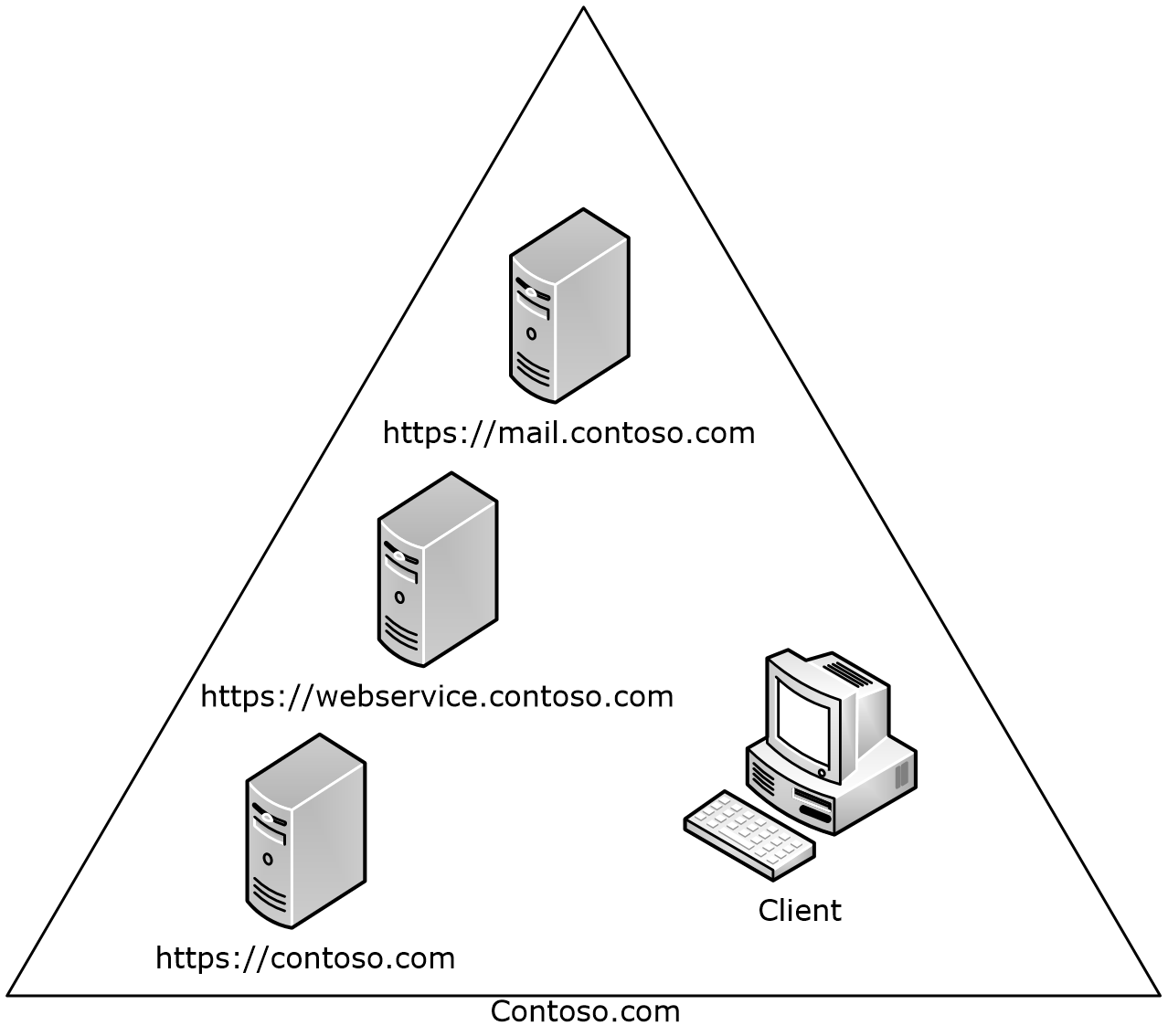 Figure 1: Client and server topologyFrom executing the Autodiscover HTTP Service Protocol [MS-OXDISCO], the client has the following list of possible Autodiscover servers:https://contoso.com/autodiscover/autodiscover.xml https://webservice.contoso.com/autodiscover/autodiscover.xml The Autodiscover service is only available on https://webservice.contoso.com/autodiscover/autodiscover.xml, but https://contoso.com/autodiscover/autodiscover.xml is configured to respond with an HTTP 302 Redirect response with the Location header set to "https://webservice.contoso.com/autodiscover/autodiscover.xml".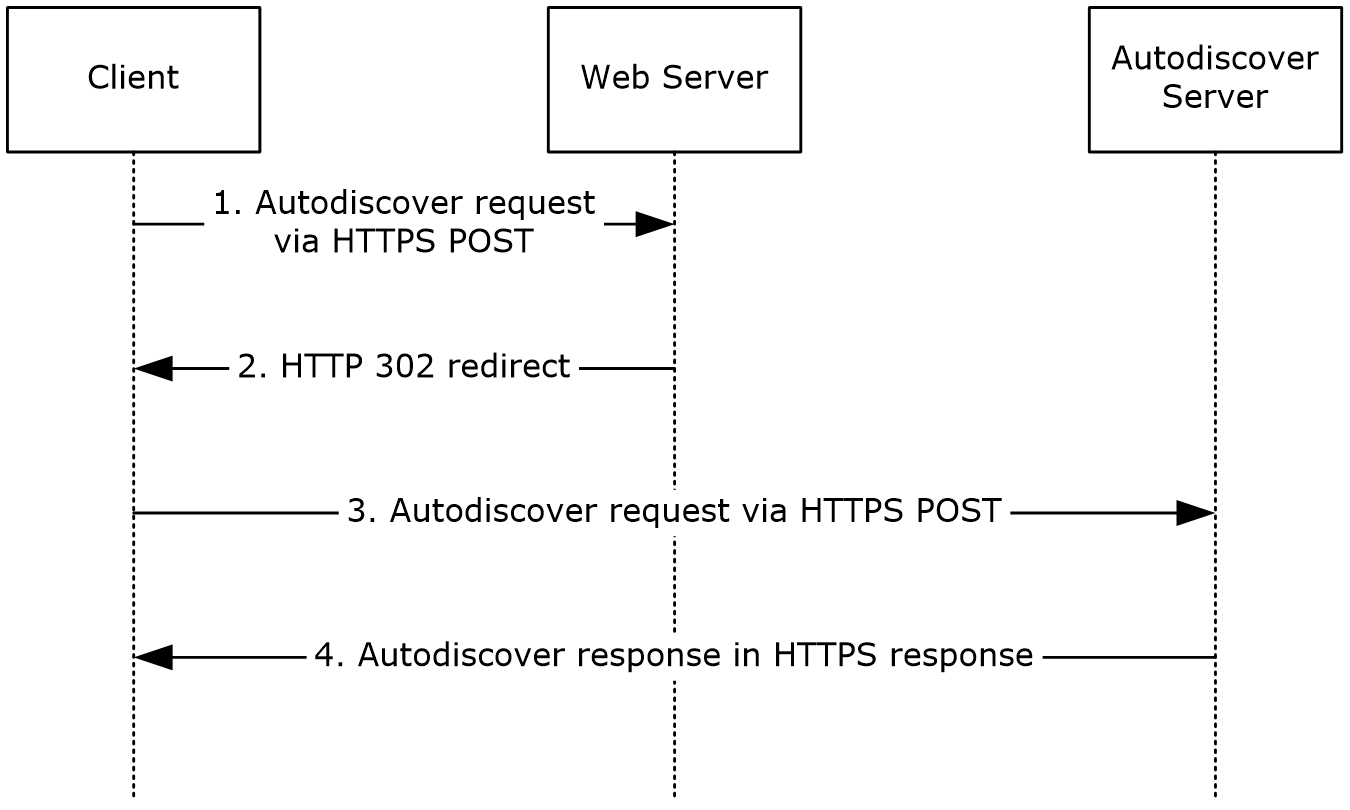 Figure 2: Client and server autodiscoveryStep 1The Autodiscover client is configured to use the email address user@contoso.com.The client sends the Autodiscover request XML shown in section 4.1 via HTTP POST to the following URL: https://contoso.com/autodiscover/autodiscover.xml.Step 2The client is returned an HTTP 302 redirection to the following URL: https://webservice.contoso.com/autodiscover/autodiscover.xml.Step 3The client then reposts the request to this URL.Step 4The user's mailbox is on mail.contoso.com. The server returns the response XML shown in section 4.3.Autodiscover RequestThe following example shows an Autodiscover request.<Autodiscover xmlns="http://schemas.microsoft.com/exchange/autodiscover/outlook/requestschema/2006">   <Request>     <EMailAddress>user@contoso.com</EMailAddress>     <AcceptableResponseSchema>        http://schemas.microsoft.com/exchange/autodiscover/outlook/responseschema/2006a      </AcceptableResponseSchema>   </Request> </Autodiscover>Autodiscover RedirectThe following example shows an Autodiscover redirect to a new email address.<?xml version="1.0" encoding="utf-8"?><Autodiscover xmlns="http://schemas.microsoft.com/exchange/autodiscover/responseschema/2006">  <Response xmlns="http://schemas.microsoft.com/exchange/autodiscover/outlook/responseschema/2006a">    <Account>      <Action>redirectAddr</Action>      <RedirectAddr>user@subdomain.contoso.com</RedirectAddr>    </Account>  </Response></Autodiscover>Autodiscover ConfigurationThe following example shows an Autodiscover response that contains configuration information.<?xml version="1.0" encoding="utf-8"?><Autodiscover xmlns="http://schemas.microsoft.com/exchange/autodiscover/responseschema/2006">  <Response xmlns="http://schemas.microsoft.com/exchange/autodiscover/outlook/responseschema/2006a">    <User>      <DisplayName>User Display Name</DisplayName>      <LegacyDN>/o=microsoft/ou=Contoso/cn=Recipients/cn=486021</LegacyDN>      <AutoDiscoverSMTPAddress>user@Contoso.com</AutoDiscoverSMTPAddress>      <DeploymentId>30c3a927-42aa-5de8-91e3-8e5b4655ed00</DeploymentId>    </User>    <Account>      <AccountType>email</AccountType>      <Action>settings</Action>      <Protocol>        <Type>EXCH</Type>        <Server>ExchangeServer.Contoso.com</Server>        <ServerDN>/o=Contoso/ou=Exchange Administrative Group (GZZHBOHF23SPELT)/           cn=Configuration/cn=Servers/cn=ExchangeServer</ServerDN>        <ServerVersion>720180F0</ServerVersion>        <MdbDN>/o=Contoso/ou=Exchange Administrative Group (GZZHBOHF23SPELT)/           cn=Configuration/cn=Servers/cn=ExchangeServer/cn=Microsoft Private MDB</MdbDN>        <PublicFolderServer>PublicFolderServer.Contoso.com</PublicFolderServer>        <AD>ADServer.Contoso.com</AD>        <ASUrl>https://mail.Contoso.com/ews/exchange.asmx</ASUrl>        <EwsUrl>https://mail. Contoso.com/ews/exchange.asmx</EwsUrl>        <SharingUrl>https://machine.domain.Contoso.com/EWS/Exchange.asmx</SharingUrl>        <OOFUrl>https://mail. Contoso.com/ews/exchange.asmx</OOFUrl>        <UMUrl>https://mail. Contoso.com/unifiedmessaging/service.asmx</UMUrl>        <OABUrl>https://mail. Contoso.com/oab/68b5509d-87f6-4e78-a9ff-74d7d9572787/</OABUrl>      </Protocol>      <Protocol>        <Type>EXPR</Type>        <Server>RPCHTTPServer.Contoso.com</Server>        <SSL>On</SSL>        <AuthPackage>Ntlm</AuthPackage>        <ASUrl>https://mail.Contoso.com/ews/exchange.asmx</ASUrl>        <EcpUrl>https://mail.Contoso.com/ecp</EcpUrl>        <EcpUrl-um>?p=customize/voicemail.aspx&amp;exsvurl=1</EcpUrl-um>        <EcpUrl-aggr>?p=personalsettings/EmailSubscriptions.slab&amp;exsvurl=1</EcpUrl-aggr>        <EcpUrl-sms>?p=sms/textmessaging.slab&amp;exsvurl=1</EcpUrl-sms>        <EcpUrl-publish>customize/calendarpublishing.slab?exsvurl=1&amp;FldID=&lt;FldID&gt;</EcpUrl-publish>        <EcpUrl-mt>PersonalSettings/DeliveryReport.aspx?          exsvurl=1&amp;IsOWA=&lt;IsOWA&gt;&amp;MsgID=&lt;          MsgID&gt;&amp;Mbx=&lt;Mbx&gt;&amp;Sender=&lt;Sender&gt;</EcpUrl-mt>        <EcpUrl-ret>?p=organize/retentionpolicytags.slab&amp;exsvurl=1</EcpUrl-ret>        <EwsUrl>https://mail.Contoso.com/ews/exchange.asmx</EwsUrl>        <OOFUrl>https://mail.Contoso.com/ews/exchange.asmx</OOFUrl>        <UMUrl>https://mail.Contoso.com/unifiedmessaging/service.asmx</UMUrl>        <OABUrl>https://mail.Contoso.com/oab/58b5509d-87f6-4e78-a9ff-74d7d9572787/</OABUrl>      </Protocol>      <Protocol>        <Type>WEB</Type>        <External>          <OWAUrl AuthenticationMethod="Fba">https://mail.Contoso.com/owa</OWAUrl>          <Protocol>            <Type>EXPR</Type>            <ASUrl>https://mail.Contoso.com/ews/exchange.asmx</ASUrl>          </Protocol>        </External>        <Internal>          <OWAUrl AuthenticationMethod="Ntlm, WindowsIntegrated">https:/Internal.mail.Contoso.com/owa</OWAUrl>          <OWAUrl AuthenticationMethod="Basic, Fba">https://mail.Contoso.com/owa</OWAUrl>          <Protocol>            <Type>EXCH</Type>            <ASUrl>https://mail.Contoso.com/ews/exchange.asmx</ASUrl>          </Protocol>        </Internal>      </Protocol>    </Account>  </Response></Autodiscover>MapiHttp ResponseThe following example shows a MapiHttp response (section 2.2.4.1.1.2.4) that contains configuration information.<?xml version="1.0" encoding="utf-8"?><Autodiscover xmlns="http://schemas.microsoft.com/exchange/autodiscover/responseschema/2006">  <Response xmlns="http://schemas.microsoft.com/exchange/autodiscover/outlook/responseschema/2006a">    <User>      <DisplayName>User Display Name</DisplayName>      <LegacyDN>/o=microsoft/ou=Contoso/cn=Recipients/cn=486021</LegacyDN>      <AutoDiscoverSMTPAddress>user@Contoso.com</AutoDiscoverSMTPAddress>      <DeploymentId>30c3a927-42aa-5de8-91e3-8e5b4655ed00</DeploymentId>    </User>    <Account>      <AccountType>email</AccountType>      <Action>settings</Action>      <Protocol Type="mapiHttp" Version="1">        <MailStore>          <InternalUrl>https://mail.Contoso.com/mapi/emsmdb/?MailboxId=416c6368-656d-794a-6f45-57615272456e@Contoso.com</InternalUrl>        </MailStore>        <AddressBook>          <InternalUrl>https://mail.Contoso.com/mapi/nspi/?MailboxId=416c6368-656d-794a-6f45-57615272456e@Contoso.com</InternalUrl>        </AddressBook>      </Protocol>      <Protocol>        <Type>WEB</Type>        <External>          <OWAUrl AuthenticationMethod="Fba">https://mail.Contoso.com/owa</OWAUrl>          <Protocol>            <Type>EXPR</Type>            <ASUrl>https://mail.Contoso.com/ews/exchange.asmx</ASUrl>          </Protocol>        </External>        <Internal>          <OWAUrl AuthenticationMethod="Ntlm, WindowsIntegrated">https:/Internal.mail.Contoso.com/owa</OWAUrl>          <OWAUrl AuthenticationMethod="Basic, Fba">https://mail.Contoso.com/owa</OWAUrl>          <Protocol>            <Type>EXCH</Type>            <ASUrl>https://mail.Contoso.com/ews/exchange.asmx</ASUrl>          </Protocol>        </Internal>      </Protocol>    </Account>  </Response></Autodiscover>Autodiscover Server ErrorsThe following example shows an Autodiscover response that contains an error.<Autodiscover xmlns="http://schemas.microsoft.com/exchange/autodiscover/responseschema/2006">  <Response>    <Error Time="17:40:40.6157343" Id="3191339394">      <ErrorCode>500</ErrorCode>      <Message>The email address cannot be found.</Message>       <DebugData />    </Error>  </Response></Autodiscover>SecuritySecurity Considerations for ImplementersThere are no special security considerations specific to this specification. It is recommended that clients perform an Autodiscover request by using this protocol over HTTPS (HTTP with SSL).It is also recommended that a server not answer Autodiscover queries unless the Autodiscover client has been authenticated with the Autodiscover server.Index of Security ParametersNone.Appendix A: XSDsFor ease of implementation, the following sections provide the four XML schema definitions (XSDs) for this protocol.Autodiscover Request XSDThe following is the Autodiscover request XSD.<?xml version="1.0" encoding="utf-8"?><xs:schema attributeFormDefault="unqualified"         elementFormDefault="qualified"         targetNamespace="http://schemas.microsoft.com/exchange/autodiscover/outlook/requestschema/2006"         xmlns:xs="http://www.w3.org/2001/XMLSchema">  <xs:element name="Autodiscover">    <xs:complexType>      <xs:sequence>        <xs:element name="Request">          <xs:complexType>            <xs:sequence>              <xs:element name="EMailAddress" type="xs:string" minOccurs="0" />              <xs:element name="LegacyDN" type="xs:string" minOccurs="0"/>              <xs:element name="AcceptableResponseSchema" type="xs:string" minOccurs="1"/>            </xs:sequence>          </xs:complexType>        </xs:element>      </xs:sequence>    </xs:complexType>  </xs:element></xs:schema>Autodiscover Response XSDThe following is the Autodiscover response XSD.<?xml version="1.0" encoding="utf-8"?><xs:schema attributeFormDefault="unqualified" elementFormDefault="qualified" targetNamespace="http://schemas.microsoft.com/exchange/autodiscover/responseschema/2006" xmlns:xs="http://www.w3.org/2001/XMLSchema">  <xs:import namespace="http://schemas.microsoft.com/exchange/autodiscover/outlook/responseschema/2006a" />  <xs:element name="Autodiscover">    <xs:complexType>      <xs:sequence>         <xs:element xmlns:q1="http://schemas.microsoft.com/exchange/autodiscover/outlook/responseschema/2006a" ref="q1:Response"/>              </xs:sequence>    </xs:complexType>  </xs:element></xs:schema><?xml version="1.0" encoding="utf-8"?><xs:schema attributeFormDefault="unqualified" elementFormDefault="qualified"   targetNamespace="http://schemas.microsoft.com/exchange/autodiscover/outlook/responseschema/2006a" xmlns:xs="http://www.w3.org/2001/XMLSchema">         <xs:element name="Response">            <xs:complexType>              <xs:sequence>                <xs:element name="User">                  <xs:complexType>                    <xs:sequence>                      <xs:element name="DisplayName" type="xs:string" />                      <xs:element name="LegacyDN" type="xs:string" />                      <xs:element name="AutoDiscoverSMTPAddress" type="xs:string" />                      <xs:element name="DeploymentId" type="xs:string" />                      <xs:element minOccurs="0" name="DefaultABView" type="xs:string" />                    </xs:sequence>                  </xs:complexType>                </xs:element>               <xs:element name="Account">                  <xs:complexType>                    <xs:sequence>                      <xs:element name="AccountType" type="xs:string" />                      <xs:element name="Action" type="xs:string" />                      <xs:element maxOccurs="unbounded" name="Protocol">                        <xs:complexType>                          <xs:sequence>                            <xs:element minOccurs="0" name="Type" type="xs:string"/>                            <xs:element minOccurs="0" name="MailStore" >                              <xs:complexType>                                <xs:all minOccurs="1">                                  <xs:element minOccurs="0" name="InternalUrl" type="xs:string" />                                  <xs:element minOccurs="0" name="ExternalUrl" type="xs:string" />                                </xs:all>                              </xs:complexType>                            </xs:element>                            <xs:element name="AddressBook" minOccurs="0">                              <xs:complexType>                                <xs:all minOccurs="1">                                  <xs:element minOccurs="0" name="InternalUrl" type="xs:string" />                                  <xs:element minOccurs="0" name="ExternalUrl" type="xs:string" />                                </xs:all>                              </xs:complexType>                            </xs:element>                            <xs:element minOccurs="0" name="Internal">                              <xs:complexType>                                <xs:sequence>                                  <xs:element name="OWAUrl" maxOccurs="unbounded">                                    <xs:complexType>                                      <xs:simpleContent>                                        <xs:extension base="xs:string">                                          <xs:attribute name="AuthenticationMethod" type="xs:string" use="required" />                                        </xs:extension>                                      </xs:simpleContent>                                    </xs:complexType>                                  </xs:element>                                  <xs:element name="Protocol">                                    <xs:complexType>                                      <xs:sequence>                                        <xs:element name="Type" type="xs:string" />                                        <xs:element name="ASUrl" type="xs:string" />                                      </xs:sequence>                                    </xs:complexType>                                  </xs:element>                                </xs:sequence>                              </xs:complexType>                            </xs:element>                            <xs:element minOccurs="0" name="External">                              <xs:complexType>                                <xs:sequence>                                  <xs:element name="OWAUrl" maxOccurs="unbounded">                                    <xs:complexType>                                      <xs:simpleContent>                                        <xs:extension base="xs:string">                                          <xs:attribute name="AuthenticationMethod" type="xs:string" use="required" />                                        </xs:extension>                                      </xs:simpleContent>                                    </xs:complexType>                                  </xs:element>                                  <xs:element name="Protocol">                                    <xs:complexType>                                      <xs:sequence>                                        <xs:element name="Type" type="xs:string" />                                        <xs:element name="ASUrl" type="xs:string" />                                      </xs:sequence>                                    </xs:complexType>                                  </xs:element>                                </xs:sequence>                              </xs:complexType>                            </xs:element>                            <xs:element minOccurs="0" name="Server" type="xs:string" />                            <xs:element minOccurs="0" name="SSL" type="xs:string" />                            <xs:element minOccurs="0" name="AuthPackage" type="xs:string" />                            <xs:element minOccurs="0" name="ServerDN" type="xs:string" />                            <xs:element minOccurs="0" name="ServerVersion" type="xs:string" />                            <xs:element minOccurs="0" name="MdbDN" type="xs:string" />                            <xs:element minOccurs="0" name="PublicFolderServer" type="xs:string" />                            <xs:element minOccurs="0" name="AD" type="xs:string" />                            <xs:element minOccurs="0" name="TTL" type="xs:string" />                            <xs:element minOccurs="0" name="ASUrl" type="xs:string" />                            <xs:element minOccurs="0" name="EwsUrl" type="xs:string" />                            <xs:element minOccurs="0" name="EmwsUrl" type="xs:string" />                            <xs:element minOccurs="0" name="SharingUrl" type="xs:string" />                            <xs:element minOccurs="0" name="EcpUrl" type="xs:string" />                            <xs:element minOccurs="0" name="EcpUrl-um" type="xs:string" />                            <xs:element minOccurs="0" name="EcpUrl-aggr" type="xs:string" />                            <xs:element minOccurs="0" name="EcpUrl-mt" type="xs:string" />                            <xs:element minOccurs="0" name="EcpUrl-ret" type="xs:string" />                            <xs:element minOccurs="0" name="EcpUrl-sms" type="xs:string" />                            <xs:element minOccurs="0" name="EcpUrl-publish" type="xs:string" />                            <xs:element minOccurs="0" name="EcpUrl-photo" type="xs:string" />                            <xs:element minOccurs="0" name="EcpUrl-tm" type="xs:string" />                            <xs:element minOccurs="0" name="EcpUrl-tmCreating" type="xs:string" />                            <xs:element minOccurs="0" name="EcpUrl-tmEditing" type="xs:string" />                            <xs:element minOccurs="0" name="EcpUrl-tmHiding" type="xs:string" />                            <xs:element minOccurs="0" name="SiteMailboxCreationURL" type="xs:string" />                            <xs:element minOccurs="0" name="EcpUrl-extinstall" type="xs:string" />                            <xs:element minOccurs="0" name="OOFUrl" type="xs:string" />                            <xs:element minOccurs="0" name="UMUrl" type="xs:string" />                            <xs:element minOccurs="0" name="OABUrl" type="xs:string" />                            <xs:element minOccurs="0" name="ServerExclusiveConnect" type="xs:string" />                            <xs:element minOccurs="0" name="CertPrincipalName" type="xs:string" />                            <xs:element minOccurs="0" name="GroupingInformation" type="xs:string" />                            <xs:element minOccurs="0" name="SPA" type="xs:string" />                          </xs:sequence>                          <xs:attribute name="Type" type="xs:string" />                          <xs:attribute name="Version" type="xs:integer" />                        </xs:complexType>                      </xs:element>                      <xs:element minOccurs="0" name="AlternativeMailbox">                        <xs:complexType>                          <xs:sequence>                            <xs:element name="Type" type="xs:string" />                            <xs:element name="DisplayName" type="xs:string" />                            <xs:element name="SmtpAddress" type="xs:string" minOccurs="0" />                            <xs:element name="LegacyDN" type="xs:string" minOccurs="0" />                            <xs:element name="Server" type="xs:string" minOccurs="0" />                          </xs:sequence>                        </xs:complexType>                      </xs:element>                      <xs:element minOccurs="0" name="PublicFolderInformation">                        <xs:complexType>                          <xs:sequence>                            <xs:element name="SmtpAddress" type="xs:string" />                          </xs:sequence>                        </xs:complexType>                      </xs:element>                   </xs:sequence>                  </xs:complexType>                </xs:element>              </xs:sequence>            </xs:complexType>          </xs:element>        </xs:schema>Autodiscover Error Response XSDThe following is the Autodiscover error response XSD. <?xml version="1.0" encoding="utf-8"?><xs:schema attributeFormDefault="unqualified"         elementFormDefault="qualified"         targetNamespace="http://schemas.microsoft.com/exchange/autodiscover/responseschema/2006"         xmlns:xs="http://www.w3.org/2001/XMLSchema">  <xs:element name="Autodiscover">    <xs:complexType>      <xs:sequence>        <xs:element name="Response">          <xs:complexType>            <xs:sequence>              <xs:element name="Error">                <xs:complexType>                  <xs:sequence>                    <xs:element name="ErrorCode" type="xs:unsignedShort" minOccurs="1" />                    <xs:element name="Message" type="xs:string" minOccurs="1" />                    <xs:element name="DebugData" minOccurs="1" />                  </xs:sequence>                  <xs:attribute name="Time" type="xs:time" use="required" />                  <xs:attribute name="Id" type="xs:unsignedInt" use="required" />                </xs:complexType>              </xs:element>            </xs:sequence>          </xs:complexType>        </xs:element>      </xs:sequence>    </xs:complexType>  </xs:element></xs:schema>Autodiscover Redirect Response XSDThe following is the Autodiscover redirect response XSD. <?xml version="1.0" encoding="utf-8"?><xs:schema attributeFormDefault="unqualified" elementFormDefault="qualified" targetNamespace="http://schemas.microsoft.com/exchange/autodiscover/responseschema/2006" xmlns:xs="http://www.w3.org/2001/XMLSchema">  <xs:import namespace="http://schemas.microsoft.com/exchange/autodiscover/outlook/responseschema/2006a" />  <xs:element name="Autodiscover">    <xs:complexType>      <xs:sequence>        <xs:element xmlns:q1="http://schemas.microsoft.com/exchange/autodiscover/outlook/responseschema/2006a" ref="q1:Response"/>                        </xs:sequence>    </xs:complexType>  </xs:element></xs:schema><?xml version="1.0" encoding="utf-8"?><xs:schema attributeFormDefault="unqualified" elementFormDefault="qualified" targetNamespace="http://schemas.microsoft.com/exchange/autodiscover/outlook/responseschema/2006a" xmlns:xs="http://www.w3.org/2001/XMLSchema">    <xs:element name="Response">    <xs:complexType>      <xs:sequence>        <xs:element name="Account">          <xs:complexType>            <xs:sequence>              <xs:element name="Action" type="xs:string" />              <xs:element name="RedirectAddr" type="xs:string" />              <xs:element name="RedirectUrl" type="xs:string" />            </xs:sequence>          </xs:complexType>        </xs:element>      </xs:sequence>    </xs:complexType>  </xs:element></xs:schema>Appendix B: Product BehaviorThe information in this specification is applicable to the following Microsoft products or supplemental software. References to product versions include updates to those products.Microsoft Exchange Server 2007Microsoft Exchange Server 2010Microsoft Exchange Server 2013Microsoft Exchange Server 2016Microsoft Office Outlook 2007Microsoft Outlook 2010Microsoft Outlook 2013Microsoft Outlook 2016Exceptions, if any, are noted in this section. If an update version, service pack or Knowledge Base (KB) number appears with a product name, the behavior changed in that update. The new behavior also applies to subsequent updates unless otherwise specified. If a product edition appears with the product version, behavior is different in that product edition.Unless otherwise specified, any statement of optional behavior in this specification that is prescribed using the terms "SHOULD" or "SHOULD NOT" implies product behavior in accordance with the SHOULD or SHOULD NOT prescription. Unless otherwise specified, the term "MAY" implies that the product does not follow the prescription.<1> Section 2.2.2.3:  The X-ClientCanHandle header is used to indicate the capabilities that the client supports when the client is not Outlook. Office Outlook 2007, Outlook 2010, Outlook 2013 and Outlook 2016 do not use this header. Exchange 2007, Exchange 2010, and the initial release of Exchange 2013 do not support processing of the X-ClientCanHandle header. Exchange 2013 cumulative update 6 and Exchange 2016 support processing of the X-ClientCanHandle header.<2> Section 2.2.4.1.1.1.1: Exchange 2007 and the initial release version of Exchange 2010 do not include the AutoDiscoverSMTPAddress element. The AutoDiscoverSMTPAddress element was introduced in Microsoft Exchange Server 2010 Service Pack 1 (SP1).<3> Section 2.2.4.1.1.1.2: Exchange 2007, and the initial release version of Exchange 2010 do not include the DefaultABView element. The DefaultABView element was introduced in Exchange 2010 SP1.<4> Section 2.2.4.1.1.2.3: The AlternativeMailbox element is not supported by Exchange 2007.<5> Section 2.2.4.1.1.2.3.1: The DisplayName element is not supported by Exchange 2007.<6> Section 2.2.4.1.1.2.3.2: The LegacyDN element is not supported by Exchange 2007.<7> Section 2.2.4.1.1.2.3.3: The Server element is not supported by Exchange 2007.<8> Section 2.2.4.1.1.2.3.4:  Exchange 2007 and Exchange 2010 do not support the SmtpAddress element. Office Outlook 2007 and Outlook 2010 ignore the SmtpAddress element.<9> Section 2.2.4.1.1.2.3.5: The Type element is not supported by Exchange 2007.<10> Section 2.2.4.1.1.2.3.5:  Exchange 2007 and Exchange 2010 do not support the "TeamMailbox" value for the Type element. Office Outlook 2007 and Outlook 2010 ignore AlternativeMailbox elements with a value of "TeamMailbox" in the child Type element.<11> Section 2.2.4.1.1.2.4.4:  The Negotiate authentication method is not implemented in Exchange 2007, Exchange 2010, Office Outlook 2007, or Outlook 2010.<12> Section 2.2.4.1.1.2.4.4:  The "anonymous" value for the AuthPackage element is not implemented in Exchange 2007, Exchange 2010, Office Outlook 2007, or Outlook 2010.<13> Section 2.2.4.1.1.2.4.9: Exchange 2007 does not support the EcpUrl element.<14> Section 2.2.4.1.1.2.4.10: Exchange 2007 does not support the EcpUrl-aggr element.<15> Section 2.2.4.1.1.2.4.11:  Exchange 2007 and Exchange 2010 do not support the EcpUrl-extinstall element. Office Outlook 2007 and Outlook 2010 ignore this element.<16> Section 2.2.4.1.1.2.4.12: Exchange 2007 does not support the EcpUrl-mt element.<17> Section 2.2.4.1.1.2.4.13:  Exchange 2007 and Exchange 2010 do not support the EcpUrl-photo element. Office Outlook 2007 and Outlook 2010 ignore this element.<18> Section 2.2.4.1.1.2.4.14: Exchange 2007 and Exchange 2010 do not support the EcpUrl-publish element.<19> Section 2.2.4.1.1.2.4.15: Exchange 2007 does not support the EcpUrl-ret element.<20> Section 2.2.4.1.1.2.4.16: Exchange 2007 does not support the EcpUrl-sms element.<21> Section 2.2.4.1.1.2.4.17:  Exchange 2007 and Exchange 2010 do not support the EcpUrl-tm element. Office Outlook 2007 and Outlook 2010 ignore this element.<22> Section 2.2.4.1.1.2.4.18:  Exchange 2007 and Exchange 2010 do not support the EcpUrl-tmCreating element. Office Outlook 2007 and Outlook 2010 ignore this element.<23> Section 2.2.4.1.1.2.4.19:  Exchange 2007 and Exchange 2010 do not support the EcpUrl-tmEditing element. Office Outlook 2007 and Outlook 2010 ignore this element.<24> Section 2.2.4.1.1.2.4.20:  Exchange 2007 and Exchange 2010 do not support the EcpUrl-tmHiding element. Office Outlook 2007 and Outlook 2010 ignore this element.<25> Section 2.2.4.1.1.2.4.21: Exchange 2007 does not support the EcpUrl-um element.<26> Section 2.2.4.1.1.2.4.26:  Exchange 2007, Exchange 2010, and the initial release of Exchange 2013 don't support the GroupingInformation element. The GroupingInformation element was introduced in Microsoft Exchange Server 2013 Service Pack 1 (SP1).<27> Section 2.2.4.1.1.2.4.27.1:  The "LiveIdFba" value of the AuthenticationMethod attribute is not implemented in Exchange 2007, Exchange 2010, Exchange 2013, Exchange 2016, Office Outlook 2007, Outlook 2010, Outlook 2013, and Outlook 2016.<28> Section 2.2.4.1.1.2.4.38:  Exchange 2007, Exchange 2010, Office Outlook 2007, and Outlook 2010 do not support the ServerExclusiveConnect element.<29> Section 2.2.4.1.1.2.4.41:  Exchange 2007 and Exchange 2010 do not support the EcpUrl-extinstall element. Office Outlook 2007 and Outlook 2010 ignore this element.<30> Section 2.2.4.1.1.2.4.46:  Exchange 2007 and Exchange 2010 do not support the "EXHTTP" value for the Type element. Office Outlook 2007 and Outlook 2010 ignore Protocol elements with a Type child element that has a value of "EXHTTP".<31> Section 2.2.4.1.1.2.4.46:  Exchange 2007, Exchange 2010, Exchange 2013, and Exchange 2016 do not support the "POP3" value for the Type element.<32> Section 2.2.4.1.1.2.4.46:  Exchange 2007, Exchange 2010, Exchange 2013, and Exchange 2016 do not support the "SMTP" value for the Type element.<33> Section 2.2.4.1.1.2.4.46:  Exchange 2007, Exchange 2010, Exchange 2013, and Exchange 2016 do not support the "IMAP" value for the Type element.<34> Section 2.2.4.1.1.2.4.46:  Exchange 2007, Exchange 2010, Exchange 2013, and Exchange 2016 do not support the "DAV" value for the Type element.<35> Section 2.2.4.1.1.2.5: Exchange 2007 and Exchange 2010 do not support the PublicFolderInformation element. Office Outlook 2007 and Outlook 2010 ignore the PublicFolderInformation element.<36> Section 3.1.5.4:  Office Outlook 2007 and Outlook 2010 ignore the ServerExclusiveConnect element.<37> Section 3.1.5.4:  Office Outlook 2007 and Outlook 2010 ignore Protocol elements that contain a Type element with the "EXHTTP" value, and do not ignore Protocol elements that contain a Type element with the "EXPR" value in this case.<38> Section 3.1.5.4:  Office Outlook 2007 and Outlook 2010 ignore Protocol elements that contain a Type element with the "EXHTTP" value.<39> Section 3.2.5:  Exchange 2007, Exchange 2010, and the initial release of Exchange 2013 do not support processing of the X-MapiHttpCapability header. Exchange 2013 SP1 and Exchange 2016 support processing of the X-MapiHttpCapability header only when it is specifically enabled.Change TrackingThis section identifies changes that were made to this document since the last release. Changes are classified as Major, Minor, or None. The revision class Major means that the technical content in the document was significantly revised. Major changes affect protocol interoperability or implementation. Examples of major changes are:A document revision that incorporates changes to interoperability requirements.A document revision that captures changes to protocol functionality.The revision class Minor means that the meaning of the technical content was clarified. Minor changes do not affect protocol interoperability or implementation. Examples of minor changes are updates to clarify ambiguity at the sentence, paragraph, or table level.The revision class None means that no new technical changes were introduced. Minor editorial and formatting changes may have been made, but the relevant technical content is identical to the last released version.The changes made to this document are listed in the following table. For more information, please contact dochelp@microsoft.com.IndexAAbstract data model   client 31   server 33Applicability 12Autodiscover configuration example 38Autodiscover error response XSD 45Autodiscover redirect example 37Autodiscover redirect response XSD 46Autodiscover request example 37Autodiscover Request message 14Autodiscover request XSD 42Autodiscover Response message 15Autodiscover response XSD 42Autodiscover server errors example 40CCapability negotiation 12Change tracking 50Client   abstract data model 31   higher-layer triggered events 31   initialization 31   message processing 31   other local events 33   sequencing rules 31   timer events 33   timers 31DData model - abstract   client 31   server 33EExamples   Autodiscover configuration 38   Autodiscover redirect 37   Autodiscover request 37   Autodiscover server errors 40   MapiHttp response 39   overview 36FFields - vendor-extensible 12GGlossary 7HHigher-layer triggered events   client 31   server 33HTTP Headers message 13IImplementer - security considerations 41Index of security parameters 41Informative references 11Initialization   client 31   server 33Introduction 7MMapiHttp response example 39Message processing   client 31   server 33Messages   Autodiscover Request 14   Autodiscover Response 15   HTTP Headers 13   Namespaces 13   transport 13NNamespaces message 13Normative references 10OOther local events   client 33   server 35Overview (synopsis) 11PParameters - security index 41Preconditions 12Prerequisites 12Product behavior 47RReferences 10   informative 11   normative 10Relationship to other protocols 11SSecurity   implementer considerations 41   parameter index 41Sequencing rules   client 31   server 33Server   abstract data model 33   higher-layer triggered events 33   initialization 33   message processing 33   other local events 35   sequencing rules 33   timer events 35   timers 33Standards assignments 12TTimer events   client 33   server 35Timers   client 31   server 33Tracking changes 50Transport 13Triggered events - higher-layer   client 31   server 33VVendor-extensible fields 12Versioning 12XXML schema definitions 42XSDs   Autodiscover error response 45   Autodiscover redirect response 46   Autodiscover request 42   Autodiscover response 42   overview 42DateRevision HistoryRevision ClassComments4/4/20080.1NewInitial Availability.4/25/20080.2MinorRevised and updated property names and other technical content.6/27/20081.0MajorInitial Release.8/6/20081.01MinorRevised and edited technical content.9/3/20081.02MinorRevised and edited technical content.12/3/20081.03MinorRevised and edited technical content.3/4/20091.04MinorRevised and edited technical content.4/10/20092.0MajorUpdated technical content and applicable product releases.7/15/20093.0MajorRevised and edited for technical content.11/4/20094.0.0MajorUpdated and revised the technical content.2/10/20105.0.0MajorUpdated and revised the technical content.5/5/20105.1.0MinorUpdated the technical content.8/4/20106.0MajorSignificantly changed the technical content.11/3/20106.1MinorClarified the meaning of the technical content.3/18/20117.0MajorSignificantly changed the technical content.8/5/20118.0MajorSignificantly changed the technical content.10/7/20118.0NoneNo changes to the meaning, language, or formatting of the technical content.1/20/20129.0MajorSignificantly changed the technical content.4/27/20129.1MinorClarified the meaning of the technical content.7/16/20129.1NoneNo changes to the meaning, language, or formatting of the technical content.10/8/201210.0MajorSignificantly changed the technical content.2/11/201310.0NoneNo changes to the meaning, language, or formatting of the technical content.7/26/201310.1MinorClarified the meaning of the technical content.11/18/201310.1NoneNo changes to the meaning, language, or formatting of the technical content.2/10/201411.0MajorSignificantly changed the technical content.4/30/201411.0.1EditorialChanged language and formatting in the technical content.7/31/201411.0.1NoneNo changes to the meaning, language, or formatting of the technical content.10/30/201411.1MinorClarified the meaning of the technical content.3/16/201512.0MajorSignificantly changed the technical content.5/26/201513.0MajorSignificantly changed the technical content.9/14/201514.0MajorSignificantly changed the technical content.6/13/201615.0MajorSignificantly changed the technical content.9/14/201615.0NoneNo changes to the meaning, language, or formatting of the technical content.6/20/201716.0MajorSignificantly changed the technical content.10/17/201716.1MinorClarified the meaning of the technical content.ValueMeaning"Negotiate"If this value is present, the server will return a value of "negotiate" in the AuthPackage element (section 2.2.4.1.1.2.4.4) if the server is configured to accept Negotiate authentication. If this value is not present, the server will not return a value of "negotiate" in the AuthPackage element."ExHttpInfo"If this value is present, the server will return a Protocol element (section 2.2.4.1.1.2.4) with a Type element (section 2.2.4.1.1.2.4.46) set to "EXHTTP" if the server is configured to accept RPC/HTTP connections. If this value is not present, the server will not return a Protocol element with a Type element set to "EXHTTP".ValueMeaning"settings"The Autodiscover server has returned configuration settings in the Protocol element (section 2.2.4.1.1.2.4)."redirectAddr"The Autodiscover server has returned a RedirectAddr element (section 2.2.4.1.1.2.6)."redirectUrl"The Autodiscover server has returned a RedirectUrl element (section 2.2.4.1.1.2.7).ValueMeaning"Archive"The alternative mailbox represented by the parent AlternativeMailbox element is an archive mailbox for the user. An archive mailbox is a second mailbox provisioned for a user that is used to store historical messaging data ."Delegate"The alternative mailbox represented by the parent AlternativeMailbox element is owned by another user. The current user has permissions to open this mailbox. "TeamMailbox"<10>The alternative mailbox represented by the parent AlternativeMailbox element is a site mailbox that is configured for the user.AttributeValueType"mapiHttp"VersionAn integer value that MUST be greater than zero (0) and less than or equal to the value of the X-MapiHttpCapability header (section 2.2.2.1) included in the Autodiscover request.ValueMeaning"basic"Indicates that the client SHOULD use basic authentication, as specified in [RFC2617]."kerb"Indicates that the client SHOULD use Kerberos authentication, as specified in [RFC4120]."kerbntlm"Indicates that the client SHOULD use Kerberos authentication or NTLM authentication, as specified in [MS-NLMP]."ntlm"Indicates that the client SHOULD use NTLM authentication."certificate"Indicates that the client SHOULD use certificate authentication, as specified in [MS-OCAUTHWS]."negotiate"<11>Indicates that the client SHOULD use the Negotiate method for authentication, as specified in [MS-N2HT] ."anonymous"<12>Indicates that the client SHOULD authenticate anonymously by using an SSL connection.ValueMeaning"on"Authentication is required by the server."off"Authentication is not required by the server.ValueMeaning"on"The domain name is required for authentication."off"The domain name is not required for authentication.ParameterSubstitute withIsOWAA string that specifies whether the call was invoked from Outlook Web App (OWA). 'y' is substituted if it was invoked from OWA; 'n' otherwise.MsgIDInternet message identifier of the message to be tracked as specified by the Message-ID header. See [RFC2822].MbxThe SMTP address of the user's mailbox.SenderThe SMTP address of the message's sender.ParameterSubstitute withFldIDThe folder identifier to the calendar folder to be published.ParameterSubstitute withSPUrlThe URL to create a new site mailbox.TitleThe title used to create a new site mailbox.ParameterSubstitute withIdThe SMTP email address or the ESSDN assigned to the site mailbox.ParameterSubstitute withIdThe SMTP email address or the ESSDN assigned to the site mailbox.ValueMeaning"None"No encryption is used."SSL"SSL encryption is used."TLS"TLS encryption is used."Auto"The most secure encryption that the client and server support is used.ValueAuthentication method"WindowsIntegrated"Integrated Windows Authentication, as specified in [MS-OCAUTHWS]."Fba"Forms Based Authentication, as specified in [MS-OFBA]."Ntlm"NTLM Authentication, as specified in [MS-NLMP]."Digest"Digest Authentication, as specified in [RFC2617]."Basic"Basic Authentication, as specified in [RFC2617] ."LiveIdFba"<27>Live Id Authentication, as specified in [MS-OCAUTHWS].ValueMeaning"on"Clients SHOULD use the connection information in the parent Protocol element first when attempting to connect to the server."off"Clients SHOULD NOT use the connection information in the parent Protocol element first when attempting to connect to the server unless there are no other Protocol elements that contain a ServerExclusiveConnect element with a value of "on".ValueMeaning"on"The server requires that email be downloaded before the client sends mail via SMTP."off"The server does not require that email be downloaded before the client sends mail via SMTP.ValueMeaning"on"SPA is required."off"SPA is not required.ValueMeaning"on"SSL is required."off"SSL is not required.ValueMeaning"EXCH"The Protocol element contains information that the Autodiscover client can use to communicate with the mailbox via a remote procedure call (RPC). For details, see [MS-OXCRPC]."EXPR"The Protocol element contains information that the Autodiscover client can use to communicate when outside the firewall, including RPC/HTTP connections. For details, see [MS-RPCH]."EXHTTP"<30>The Protocol element contains information that the Autodiscover client can use to communicate via RPC/HTTP connections."POP3"<31>The Protocol element contains settings that the client can use to communicate with the mail server via POP3. For details, see [RFC1939]."SMTP"<32>The Protocol element contains settings the client can use to send mail via SMTP. For details, see [RFC2821]."IMAP"<33>The Protocol element contains settings the client can use to communicate with the mail server via IMAP4. For details, see [RFC3501]."DAV"<34>The Protocol element contains settings the client can use to communicate with the mail server via the DAV protocol. For details, see [RFC2518]."WEB"The Protocol element contains settings the client can use to connect via a web browser.ValueMeaning"on"Use the POP3 authentication information for SMTP."off"Do not use the POP3 authentication information for SMTP.AttributeDescriptionTimeRepresents the time when the error response was returned.IdRepresents a hash value of the name of the mail server. Error codeDescription500The email address cannot be found. The Autodiscover server cannot determine how to provide configuration information for the requested email address.501Bad Address. The Autodiscover server recognizes the given email address but is unable to provide configuration information because the given email address has no configuration options.600Invalid Request. The XML request was improperly formatted.601The Autodiscover server was unable to provide configuration information of the requested type.602Bad Address. The Autodiscover server recognizes the specified email address but is unable to provide configuration information because of configuration errors.603The Autodiscover server threw an internal error.VersionResponse FormatNotes1<MailStore>    <InternalUrl>...</InternalUrl>  <ExternalUrl>...</ExternalUrl></MailStore><AddressBook>  <InternalUrl>...</InternalUrl>  <ExternalUrl>...</ExternalUrl></AddressBook>For both the MailStore element (section 2.2.4.1.1.2.4.29) and the AddressBook element (section 2.2.4.1.1.2.4.3), there MUST be at least one child element.XSD namePrefixSectionAutodiscover request XSDxs:6.1Autodiscover response XSDxs:6.2Autodiscover error response XSDxs:6.3Autodiscover redirect response XSDxs:6.4SectionDescriptionRevision class3.2.5.1 Processing the X-MapiHttpCapability HeaderClarified product behavior for X-MapiHttpCapability header.Minor